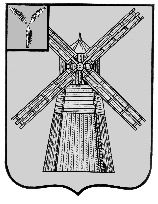 СОБРАНИЕ ДЕПУТАТОВПИТЕРСКОГО МУНИЦИПАЛЬНОГО РАЙОНА САРАТОВСКОЙ ОБЛАСТИ РЕШЕНИЕот  16 августа  2016 года                                                             № 68-7О внесении изменений и дополненийв решение Собрания депутатов Питерскогомуниципального района от  25  декабря2015 года № 60-1 «О бюджете Питерскогомуниципального района Саратовской области на 2016 год»На основании Устава Питерского муниципального района Саратовской области, Собрание депутатов Питерского муниципального района РЕШИЛО:Внести в решение Собрания депутатов Питерского муниципального района от 25 декабря 2015 года № 60-1 «О бюджете Питерского муниципального района Саратовской области  на 2016 год» (с изменениями от 20 января 2016 года №61-1, от 26 февраля 2016 года №62-6, от 06 мая 2016 года №63-8, от 14 июня 2016 года №64-4, от 12 июля 2016 года №65, от 19 июля 2016 года №66, от 28 июля 2016 года №67-1) следующие изменения и дополнения: 1. В статье 1 пункте 1 цифры «268 584,1», заменить цифрами «269 311,3». В статье 1 пункте 2 цифры «262 584,1», заменить цифрами «263 311,3».2. Приложения № 1, 7, 8, 9, 10, 15 изложить в новой редакции согласно приложению №13. Дополнить приложением №17, согласно приложению №2.4. В статье 13 пункт 3 изложить в следующей редакции:«3.Установить предельный объем муниципального внутреннего долга района на 2016 год в сумме 15 846,9 тыс. рублей.».     5.  Настоящее решение вступает в силу со дня его подписания.Глава Питерского муниципального района                                         А.Н. РыжовПриложение №1                                                к решению Собрания депутатов                                                     Питерского муниципального района                            Саратовской области                                        от 16 августа  2016 года №68-7Приложение № 1к решению Собрания депутатов Питерского муниципального района Саратовской областиот  25  декабря  2015 года № 60-1Поступление доходов в районный бюджет в 2016 году(тыс. рублей)                                                                           Приложение № 7к решению Собрания депутатовПитерского муниципального районаСаратовской области                                                                            от  25 декабря 2015 года №60-1Распределение расходов районного бюджета на 2016 годпо разделам и подразделам  функциональной классификации(тыс. рублей)Приложение № 8к решению Собрания депутатовПитерского муниципального района Саратовской области  от 25 декабря  2015 года №60-1 Ведомственная структура расходов районного бюджетапо Питерскому району на 2016 год (тыс. рублей)Приложение № 9к решению Собрания депутатовПитерского муниципального района Саратовской областиот 25 декабря 2015 года  №60-1 Распределение бюджетных ассигнований по разделам, подразделам, целевым статьям, группам и подгруппам видов расходов классификации расходов районного бюджета на 2016 год            (тыс. рублей)     Приложение № 10к решению Собрания депутатовПитерского муниципального района Саратовской области  от 25 декабря 2015 года    №60-1Распределение бюджетных ассигнований по целевым статьям (муниципальным программам района и непрограммным направлениям деятельности), группам и подгруппам видов расходов классификации расходов районного бюджета на 2016 год (тыс. рублей)Приложение № 15к решению Собрания депутатов Питерского муниципального района Саратовской областиот 25 декабря   2015 года    №60-1 
Источники внутреннего финансирования районного бюджета на 2016 год( тыс. рублей)Глава Питерского муниципального района                                     А.Н. РыжовПриложение №2                                                к решению Собрания депутатов                                                     Питерского муниципального района                            Саратовской области                                        от 16 августа  2016 года №68-7Приложение № 17к решению Собрания депутатов Питерского муниципального района Саратовской областиот  25  декабря  2015 года № 60-1Случаи предоставления субсидий юридическим лицам (за исключением субсидий муниципальным учреждениям, а также субсидий, указанных в пункте 7 статьи 78 Бюджетного кодекса Российской Федерации), индивидуальным предпринимателям, физическим лицамСубсидии юридическим лицам (за исключением субсидий муниципальным учреждениям, а также субсидий, указанных в пункте 7 статьи 78 Бюджетного кодекса Российской Федерации), индивидуальным предпринимателям, физическим лицам, предоставляемые на безвозмездной и безвозвратной основе в целях возмещения затрат в связи с производством товаров, выполнением работ, оказанием услугСубсидия на предоставление грантов вновь зарегистрированным и действующим менее одного года субъектам малого предпринимательства на создание собственного бизнеса.Глава Питерского муниципального района                                     А.Н. РыжовКод бюджетной классификацииНаименованиеСумма123НАЛОГОВЫЕ И НЕНАЛОГОВЫЕ ДОХОДЫНАЛОГОВЫЕ И НЕНАЛОГОВЫЕ ДОХОДЫ31 693,81 01 00000 00 0000 000Налоги на прибыль, доходы14 381,21 01 02000 01 0000 110Налог на доходы физических лиц14 381,21 03 00000 00 0000 000Налоги на товары (работы, услуги),реализуемые на территории Российской Федерации6 233,61 03 02000 01 0000 110Доходы от уплаты акцизов на нефтепродукты6 233,61 05 00000 00 0000 000Налоги на совокупный доход2 916,01 05 02000 02 0000 110Единый налог на вмененный доход для отдельных видов деятельности2 115,21 05 03000 01 0000 110Единый сельскохозяйственный   налог800,81 08 00000 00 0000 000Государственная пошлина850,01 08 03000 01 0000 110Государственная пошлина по делам, рассматриваемым в судах общей юрисдикции, мировыми судьями(за исключением Верховного Суда Российской Федерации)850,01 11 00000 00 0000 000Доходы от использования имущества, находящегося в государственной и муниципальной собственности645,01 11 05013 10 0000 120Доходы, получаемые в виде арендной платы за земельные участки, государственная собственность на которые не разграничена и которые расположены в границах сельских  поселений, а также средства от продажи права на заключение договоров аренды указанных земельных участков441,01 11 05035 05 0000 120Доходы от сдачи в аренду имущества,     находящегося в оперативном управлении органов    управления муниципальных районов и созданных ими учреждений (за исключением имущества   муниципальных бюджетных и автономных учреждений)204,01 12 00000 00 0000 000Платежи при пользовании природными   ресурсами30,21 12 01000 01 0000 120Плата за негативное воздействие на окружающую среду30,21 14 00000 00 0000 000Доходы от продажи материальных и нематериальных активов5 620,81 14 02053 05 0000 410Доходы от реализации иного имущества, находящегося в собственности муниципальных районов (за исключением имущества  муниципальных бюджетных и автономных   учреждений, а также имущества муниципальных унитарных предприятий, в том числе казенных), в части реализации основных средств по указанному имуществу100,01 14 06013 10 0000 430Доходы от продажи земельных участков, государственная собственность на которые не разграничена и которые расположены в границах поселений5 520,81 16 00000 00 0000 000Штрафы, санкции, возмещение ущерба1 017,0БЕЗВОЗМЕЗДНЫЕ ПОСТУПЛЕНИЯБЕЗВОЗМЕЗДНЫЕ ПОСТУПЛЕНИЯ237 617,52 02 01000 00 0000 151Дотации бюджетам субъектов Российской Федерации и муниципальных образований82 876,12 02 01001 05 0002 151Дотация бюджетам муниципальных районов на выравнивание бюджетной обеспеченности муниципальных районов (городских округов) области41 307,02 02 01 003 05 0000 151Дотация на поддержку мер по обеспечению сбалансированности бюджетов41 569,12 02 02000 00 0000 151 Субсидии бюджетам субъектов Российской Федерации и муниципальных образований2 001,22 02 02051 05 0000 151Субсидии бюджетам муниципальных районов на реализацию федеральных целевых программ137,12 02  02999 05 0029 151Субсидии бюджетам муниципальных районов на обеспечение жильем молодых семей268,32 02  02999 05 0063 151Субсидии бюджетам муниципальных районов области на капитальный ремонт, ремонт и содержание автомобильных дорог общего пользования местного значения за счет средств областного дорожного фонда1 595,82 02 03000 00 0000 151 Субвенции бюджетам субъектов Российской Федерации и муниципальных образований148 324,72 02 03 007 05 0000 151Субвенции бюджетам муниципальных районов на осуществление полномочий по составлению (изменению) списков кандидатов в присяжные заседатели федеральных судов общей юрисдикции в Российской Федерации26,92 02 03121 05 0000 151Субвенции бюджетам муниципальных районов и городских округов области на осуществление органами местного самоуправления государственных полномочий по подготовке и проведению Всероссийской сельскохозяйственной переписи 2016 года687,32 02 03024 05 0001 151Субвенции бюджетам муниципальных районов и городских округов области на финансовое обеспечение образовательной деятельности муниципальных общеобразовательных учреждений100 094,72 02 03024 05 0003 151Субвенции бюджетам муниципальных районов и городских округов области на осуществление органами местного самоуправления государственных полномочий по созданию и организации деятельности  комиссий по делам несовершеннолетних и защите их прав203,82 02 03024 05 0004 151Субвенции бюджетам муниципальных районов и городских округов области на осуществление органами местного самоуправления отдельных государственных полномочий по санкционированию финансовыми органами муниципальных образований Саратовской области кассовых выплат получателям средств областного бюджета, областным государственным автономным и бюджетным учреждениям, расположенным на территориях муниципальных образований Саратовской области383,72 02 03024 05 0007 151Субвенции бюджетам муниципальных районов и городских округов области на исполнение государственных полномочий по расчёту предоставления дотаций поселениям687,92 02 03024 05 0008 151Субвенции бюджетам муниципальных районов и городских округов на осуществление органами местного самоуправления государственных полномочий по образованию и обеспечению деятельности административных комиссий, определению перечня должностных лиц, уполномоченных составлять протоколы об административных правонарушениях195,22 02 03024 05 0009 151Субвенции бюджетам муниципальных районов и городских округов области на осуществление органами местного самоуправления отдельных государственных полномочий по осуществлению деятельности по опеке и попечительству в отношении несовершеннолетних граждан в части расходов на оплату труда, уплату страховых взносов по обязательному социальному страхованию в государственные внебюджетные фонды Российской Федерации, обеспечение деятельности штатных работников185,02 02 03024 05 0010 151Субвенции бюджетам муниципальных районов и городских округов области на осуществление органами местного самоуправления государственных полномочий по организации предоставления гражданам субсидий на оплату жилого помещения и коммунальных услуг197,02 02 03024 05 0011 151Субвенции бюджетам муниципальных районов и городских округов области на осуществление органами местного самоуправления отдельных государственных полномочий по осуществлению деятельности по опеке и попечительству в отношении совершеннолетних граждан207,12 02 03024 05 0012 151Субвенции бюджетам муниципальных районов и городских округов области на осуществление органами местного самоуправления государственных полномочий по организации предоставления компенсации родительской платы за присмотр и уход за детьми в образовательных организациях, реализующих основную общеобразовательную программу дошкольного образования109,42 02 03024 05 0014 151Субвенции бюджетам муниципальных районов и городских округов области на компенсацию родительской платы за присмотр и уход за детьми в образовательных организациях, реализующих основную общеобразовательную программу дошкольного образования1 010,82 02 03024 05 0015 151Субвенции бюджетам муниципальных районов и городских округов области на осуществление органами местного самоуправления отдельных государственных полномочий по государственному управлению охраной труда195,02 02 03024 05 0016 151Субвенции бюджетам муниципальных районов и городских округов области на осуществление органами местного самоуправления государственных полномочий по предоставлению гражданам субсидий на оплату жилого помещения и коммунальных услуг2 229,92 02 03024 05 0027 151Субвенции бюджетам муниципальных районов и городских округов области на предоставление питания отдельным категориям обучающихся в муниципальных образовательных организациях, реализующих образовательные программы начального общего, основного общего и среднего общего образования2 965,62 02 03024 05 0028 151Субвенции бюджетам муниципальных районов и городских округов области на частичное финансирование расходов  на присмотр и уход за детьми дошкольного возраста в муниципальных образовательных организациях, реализующих основную общеобразовательную программу дошкольного образования432,62 02 03024 05 0029 151Субвенции бюджетам муниципальных районов и городских округов области на осуществление органами местного самоуправления государственных полномочий по организации предоставления питания  отдельным категориям обучающихся в муниципальных  образовательных организациях, реализующих образовательные программы начального общего, основного общего и среднего общего образования,  и  частичному финансированию расходов на присмотр и уход за детьми дошкольного возраста в муниципальных образовательных организациях, реализующих основную общеобразовательную программу дошкольного образования92,52 02 03024 05 0037 151Субвенции бюджетам муниципальных районов и городских округов области на финансовое обеспечение образовательной деятельности муниципальных дошкольных образовательных организаций38 305,22 02 03024 05 0039 151 Субвенции бюджетам муниципальных районов на осуществление органами местного самоуправления отдельных государственных полномочий на организацию проведения мероприятий по отлову и содержанию безнадзорных животных1,22 02 03024 05 0040 151 Субвенции бюджетам муниципальных районов на проведение мероприятий по отлову и содержанию безнадзорных животных113,92 02 04000 00 0000 151Иные межбюджетные трансферты4 415,52 02 04014 05 0000 151Межбюджетные трансферты, передаваемые бюджетам муниципальных районов из бюджетов поселений на осуществление части полномочий по решению вопросов местного значения в соответствии с заключенными соглашениями1 825,42 02 04025 05 0000 151Межбюджетные трансферты, передаваемые бюджетам муниципальных районов на комплектование книжных фондов библиотек муниципальных образований и государственных библиотек городов Москвы и Санкт-Петербурга5,7  2 02 04041 05 0000 151Иные межбюджетные трансферты на подключение общедоступных библиотек РФ к сети Интернет и развитие системы библиотечного дела с учётом задачи расширения информационных технологий и оцифровки74,4 2 02 04053 05 0000 151Иные межбюджетные трансферты на государственную поддержку лучших работников муниципальных учреждений культуры, находящихся на территории сельских поселений50,0 2 02 04999 05 0000 151 Иные межбюджетные трансферты, передаваемые бюджетам муниципальных районов2 160,02 02 04999 05 0006 151Межбюджетные трансферты бюджетам муниципальных районов области за счет резервного фонда Правительства области300,0ВСЕГО ДОХОДОВВСЕГО ДОХОДОВ269 311,3НаименованиеРазделПодразделБюджет Питерского муниципального района1234ОБЩЕГОСУДАРСТВЕННЫЕ ВОПРОСЫ0119 355,8Функционирование законодательных (представительных) органов государственной власти и местного самоуправления0103491,0Функционирование Правительства Российской Федерации, высших органов исполнительной власти субъектов Российской Федерации, местных администраций010412 938,7Судебная система010526,9Обеспечение деятельности финансовых, налоговых и таможенных органов и органов финансового надзора01063 931,1Резервный фонд01113,7Другие общегосударственные вопросы01131 964,4НАЦИОНАЛЬНАЯ БЕЗОПАСНОСТЬ03766,7Защита населения и территории от последствий чрезвычайных ситуаций природного и техногенного характера, гражданская оборона0309766,7НАЦИОНАЛЬНАЯ ЭКОНОМИКА0411 138,8Сельское хозяйство и рыболовство0405802,4Водные ресурсы0406300,0Дорожное хозяйство04099 989,4Другие вопросы в области национальной экономики041247,0ЖИЛИЩНО-КОММУНАЛЬНОЕ ХОЗЯЙСТВО051 022,3Жилищное хозяйство05011 022,3ОБРАЗОВАНИЕ07192 314,4Дошкольное образование070160 678,6Общее образование0702123 707,3Молодежная политика и оздоровление детей0707500,0Другие вопросы в области образования, в т.ч. расходы на руководство и управление в сфере установленных функций07097 428,5КУЛЬТУРА0829 615,6Культура080128 289,2Другие вопросы в области культуры,  кинематографии и средств массовой информации, в т.ч. расходы на руководство и управление в сфере установленных функций08041 326,4СОЦИАЛЬНАЯ ПОЛИТИКА104 281,9Пенсионное обеспечение1001300,0Социальное обеспечение населения10032 971,1Охрана семьи и детства10041 010,8СРЕДСТВА МАССОВОЙ ИНФОРМАЦИИ12329,3Периодическая печать и издательства1202329,3ОБСЛУЖИВАНИЕ ВНУТРЕННЕГО ГОСУДАРСТВЕННОГО И МУНИЦИПАЛЬНОГО ДОЛГА1388,3Процентные платежи по муниципальному долгу130188,3МЕЖБЮДЖЕТНЫЕ ТРАНСФЕРТЫ144 398,2Дотации на выравнивание бюджетной обеспеченности14011 477,9 Прочие межбюджетные трансферты бюджетам  муниципальных образований общего характера14032 920,3ВСЕГО263 311,3НаименованиеКод главыРазделПодразделЦелевая статьяВид расходовСумма1234567Управление культуры05731 362,2Образование057071 746,6Общее образование05707021 746,6Муниципальная программа «Развитие образования в Питерском муниципальном районе до 2020 года»057070283 0 00 000001 746,6Подпрограмма «Развитие системы дополнительного образования»057070283 3 00 000001 746,6Основное мероприятие «Мероприятия по оказанию муниципальных услуг физическим и (или) юридическим лицам и содержанию особо ценного движимого или недвижимого имущества»057070283 3 01 000001 746,6Расходы на выполнение муниципальных заданий бюджетными учреждениями057070283 3 01 031001 746,6Предоставление субсидий бюджетным, автономным учреждениям и иным некоммерческим организациям057070283 3 01 031006001 746,6Субсидии бюджетным учреждениям 057070283 3 01 031006101 746,6Культура, кинематография0570829 615,6Культура057080128 289,2Муниципальная программа «Энергосбережение и повышение энергетической эффективности Питерского муниципального района на 2011-2020 годы»057080168 0 00 000001 801,7Основное мероприятие «Энергосбережение и повышение энергетической эффективности Питерского муниципального района на 2011-2020 годы»057080168 0 01 000001 801,7Реализация основного мероприятия057080168 0 01 N00001 801,7Предоставление субсидий бюджетным, автономным учреждениям и иным некоммерческим организациям057080168 0 01 N00006001 801,7Субсидии бюджетным учреждениям 057080168 0 01 N00006101 801,7Муниципальная программа «Культура Питерского муниципального района до 2020 года» 057080184 0 00 0000026 487,5Подпрограмма «Дома культуры»057080184 1 00 0000020 212,6Основное мероприятие «Мероприятия по оказанию муниципальных услуг физическим и (или) юридическим лицам и содержанию особо ценного движимого или недвижимого имущества»057080184 1 01 0000020 162,6Расходы на выполнение муниципальных заданий бюджетными учреждениями057080184 1 01 0310020 162,6Предоставление субсидий бюджетным, автономным учреждениям и иным некоммерческим организациям057080184 1 01 0310060020 162,6Субсидии бюджетным учреждениям 057080184 1 01 0310061020 162,6Государственная поддержка лучших работников муниципальных учреждений культуры, находящихся на территории сельских поселений057080184 1 02 5148050,0Предоставление субсидий бюджетным, автономным учреждениям и иным некоммерческим организациям057080184 1 02 5148060050,0Субсидии бюджетным учреждениям 057080184 1 02 5148061050,0Подпрограмма «Библиотеки»057080184 2 00 000006 274,9Основное мероприятие «Мероприятия по оказанию муниципальных услуг физическим и (или) юридическим лицам и содержанию особо ценного движимого или недвижимого имущества»057080184 2 01 000006 191,6Расходы на выполнение муниципальных заданий бюджетными учреждениями057 080184 2 01 031006 191,6Предоставление субсидий бюджетным, автономным учреждениям и иным некоммерческим организациям057080184 2 01 031006006 191,6Субсидии бюджетным учреждениям 057080184 2 01 031006106 191,6Основное мероприятие «Комплектование  фондов библиотек муниципального района»057080184 2 02 000008,9Расходы на выполнение муниципальных заданий бюджетными учреждениями057080184 2 02 031003,2Предоставление субсидий бюджетным, автономным учреждениям и иным некоммерческим организациям057080184 2 02 031006003,2Субсидии бюджетным учреждениям057080184 2 02 031006103,2Комплектование книжных фондов библиотек муниципальных образований и государственных библиотек городов Москвы и Санкт-Петербурга057080184 2 02 514405,7Предоставление субсидий бюджетным, автономным учреждениям и иным некоммерческим организациям057080184 2 02 514406005,7Субсидии бюджетным учреждениям057080184 2 02 514406105,7Основное мероприятие «Подключение к сети «Интернет» общедоступных библиотек муниципального района»057080184 2 03 0000074,4Подключение общедоступных библиотек Российской Федерации к сети «Интернет» и развитие системы библиотечного дела с учетом задачи расширения информационных технологий и оцифровки057080184 2 03 5146074,4Предоставление субсидий бюджетным, автономным учреждениям и иным некоммерческим организациям057080184 2 03 5146060074,4Субсидии бюджетным учреждениям057080184 2 03 5146061074,4Другие вопросы в области культуры, кинематографии05708041 326,4Обеспечение деятельности учреждений 057080479 0 00 000001 155,5Расходы на обеспечение деятельности местных муниципальных казенных учреждений057080479 0 00 032001 155,5Расходы на выплаты персоналу в целях обеспечения выполнения функций муниципальными органами, казенными учреждениями, органами управления государственными внебюджетными фондами057080479 0 00 03200100 993,1Расходы на выплаты персоналу казенных учреждений057080479 0 00 03200110 993,1Закупка товаров, работ и услуг для муниципальных  нужд057080479 0 00 03200200148,9 Иные закупки товаров, работ и услуг для обеспечения муниципальных  нужд057080479 0 00 03200240148,9Иные бюджетные ассигнования057080479 0 00 0320080013,5Уплата налогов, сборов и иных платежей79 0 00 0320085013,5Выполнение функций органами муниципальной  власти057080481 0 00 00000170,9Обеспечение деятельности органов исполнительной власти057080481 3 00 00000170,9Расходы на обеспечение функций центрального аппарата057080481 3 00 02200170,9Расходы на выплаты персоналу в целях обеспечения выполнения функций муниципальными органами057080481 3 00 02200100168,9Расходы на выплаты персоналу муниципальных органов057080481 3 00 02200120168,9Иные бюджетные ассигнования057080481 3 00 022008002,0Уплата налогов, сборов и иных платежей057080481 3 00 022008502,0Питерское муниципальное Собрание061491,0Общегосударственные вопросы06101491,0Функционирование законодательных (представительных) органов муниципальной власти и представительных органов муниципальных образований0610103491,0Выполнение функций органами муниципальной власти061010381 0 00 00000491,0Обеспечение деятельности представительного органа власти061010381 1 00 00000491,0Расходы на исполнение функций центрального аппарата061010381 1 00 02200491,0Расходы на выплаты персоналу в целях обеспечения выполнения функций муниципальными органами061010381 1 00 02200100262,0Расходы на выплаты персоналу муниципальных органов061010381 1 00 02200120262,0Закупка товаров, работ и услуг для муниципальных  нужд061010381 1 00 02200200226,0Иные закупки товаров, работ и услуг для обеспечения муниципальных  нужд061010381 1 00 02200240226,0Иные бюджетные ассигнования061010381 3 00 022008003,0Уплата налогов, сборов и иных платежей061010381 3 00 022008503,0Контрольно – счетная комиссия Питерского муниципального района061240,0Общегосударственные вопросы06101240,0Обеспечение деятельности финансовых, налоговых и таможенных органов финансового (финансово-бюджетного) надзора0610106240,0Выполнение функций органами муниципальной  власти061010681 0 00 00000240,0Обеспечение деятельности иных муниципальных органов061010681 2 00 00000240,0Расходы на обеспечение функций центрального аппарата061010681 2 00 02200240,0Расходы на выплаты персоналу в целях обеспечения выполнения функций муниципальными органами061010681 2 00 02200100229,0Расходы на выплаты персоналу муниципальных органов061010681 2 00 02200120229,0Закупка товаров, работ и услуг для муниципальных  нужд061010681 2 00 0220020010,0Иные закупки товаров, работ и услуг для обеспечения муниципальных  нужд061010681 2 00 0220024010,0Иные бюджетные ассигнования061010681 2 00 022008001,0Уплата налогов, сборов и иных платежей061010681 2 00 022008501,0Администрация Питерского муниципального района06131 462,0Общегосударственные вопросы0610114 933,8Функционирование Правительства РФ, высших исполнительных органов государственной власти субъектов РФ, местных администраций061010412 938,8Выполнение функций органами муниципальной  власти061010481 0 00 0000012 938,8Обеспечение деятельности органов исполнительной власти061010481 3 00 0000012 938,8Глава местной администрации061010481 3 00 02100882,7Расходы на выплаты персоналу в целях обеспечения выполнения функций муниципальными органами061010481 3 00 02100100882,7Расходы на выплаты персоналу муниципальных органов061010481 3 00 02100120882,7Расходы на обеспечение функций центрального аппарата 061010481 3 00 0220010 789,3Расходы на выплаты персоналу в целях обеспечения выполнения функций муниципальными органами061010481 3 00 022001007 962,6Расходы на выплаты персоналу муниципальных органов061010481 3 00 022001207 962,6Закупка товаров, работ и услуг для муниципальных  нужд061010481 3 00 022002002 777,7Иные закупки товаров, работ и услуг для обеспечения муниципальных  нужд061010481 3 00 022002402 777,7Иные бюджетные ассигнования061010481 3 00 0220080049,0Уплата налогов, сборов и иных платежей061010481 3 00 0220085049,0Уплата земельного налога, налога на имущество и транспортного налога муниципальными органами власти 061010481 3 00 0610083,6Иные бюджетные ассигнования061010481 3 00 0610080083,6Уплата налогов, сборов и иных платежей061010481 3 00 0610085083,6Осуществление  отдельных государственных полномочий по государственному управлению охраной труда061010481 3 00 76300195,0Расходы на выплаты персоналу в целях обеспечения выполнения функций муниципальными органами061010481 3 00 76300100165,1Расходы на выплаты персоналу муниципальных органов061010481 3 00 76300120165,1Закупка товаров, работ и услуг для муниципальных  нужд061010481 3 00 7630020029,9Иные закупки товаров, работ и услуг для обеспечения муниципальных  нужд061010481 3 00 7630024029,9Осуществление  отдельных государственных полномочий по осуществлению деятельности по опеке и попечительству в отношении совершеннолетних граждан061010481 3 00 76400207,1Расходы на выплаты персоналу в целях обеспечения выполнения функций муниципальными органами061010481 3 00 76400100165,1Расходы на выплаты персоналу муниципальных органов061010481 3 00 76400120165,1Закупка товаров, работ и услуг для муниципальных  нужд061010481 3 00 7640020042,0Иные закупки товаров, работ и услуг для обеспечения муниципальных  нужд061010481 3 00 7640024042,0Осуществление  государственных полномочий по образованию и обеспечению деятельности административных комиссий, определению перечня должностных лиц, уполномоченных составлять протоколы об административных правонарушениях061010481 3 00 76500195,2Расходы на выплаты персоналу в целях обеспечения выполнения функций муниципальными органами061010481 3 00 76500100165,0Расходы на выплаты персоналу муниципальных органов061010481 3 00 76500120165,0Закупка товаров, работ и услуг для муниципальных  нужд061010481 3 00 7650020030,2Иные закупки товаров, работ и услуг для обеспечения муниципальных  нужд061010481 3 00 7650024030,2Осуществление государственных полномочий по созданию и организации деятельности комиссий по делам несовершеннолетних и защите их прав061010481 3 00 76600203,8Расходы на выплаты персоналу в целях обеспечения выполнения функций муниципальными органами061010481 3 00 76600100165,0Расходы на выплаты персоналу муниципальных органов061010481 3 00 76600120165,0Закупка товаров, работ и услуг для муниципальных  нужд061010481 3 00 7660020038,8Иные закупки товаров, работ и услуг для обеспечения муниципальных  нужд061010481 3 00 7660024038,8Осуществление государственных полномочий по организации предоставления гражданам субсидий на оплату жилого помещения и коммунальных услуг061010481 3 00 77Б00197,0Расходы на выплаты персоналу в целях обеспечения выполнения функций муниципальными органами061010481 3 00 77Б00100165,1Расходы на выплаты персоналу муниципальных органов061010481 3 00 77Б00120165,1Закупка товаров, работ и услуг для муниципальных  нужд061010481 3 00 77Б0020031,9Иные закупки товаров, работ и услуг для обеспечения муниципальных  нужд061010481 3 00 77Б0024031,9Осуществление  деятельности по опеке и попечительству в отношении несовершеннолетних граждан в части расходов на оплату труда, уплату страховых взносов по обязательному социальному страхованию в государственные внебюджетные фонды Российской Федерации, обеспечение деятельности штатных работников061010481 3 00 77Е00185,0Расходы на выплаты персоналу в целях обеспечения выполнения функций муниципальными органами061010481 3 00 77Е00100165,1Расходы на выплаты персоналу муниципальных органов061010481 3 00 77Е00120165,1Закупка товаров, работ и услуг для муниципальных  нужд061010481 3 00 77Е0020019,9Иные закупки товаров, работ и услуг для обеспечения муниципальных  нужд061010481 3 00 77Е0024019,9Судебная система061010526,9Осуществление переданных полномочий Российской Федерации061010580 0 00 0000026,9Осуществление переданных полномочий Российской Федерации за счет субвенций из федерального бюджета061010580 3 00 0000026,9Осуществление полномочий по составлению (изменению) списков кандидатов в присяжные заседатели федеральных судов общей юрисдикции в Российской Федерации061010580 3 00 5120026,9Закупка товаров, работ и услуг для муниципальных  нужд061010580 3 00 5120020026,9Иные закупки товаров, работ и услуг для обеспечения муниципальных  нужд061010580 3 00 5120024426,9Резервные фонды 06101113,7Расходы по исполнению отдельных обязательств061011189 0 00 000003,7Средства резервных фондов061011189 1 00 000003,7Средства резервного фонда местной администрации061011189 1 00 888803,7Иные бюджетные ассигнования061011189 1 00 888808003,7Резервные средства061011189 1 00 888808703,7Другие общегосударственные вопросы06101131 964,4Муниципальная программа «Комплексные меры противодействия злоупотреблению наркотиками и их незаконному обороту на 2014- 2016 гг.»061011373 0 00 0000015,0Основное мероприятие «Комплексные меры противодействия злоупотреблению наркотиками и их незаконному обороту на 2014- 2016 гг.»061011373 0 01 0000015,0Реализация основного мероприятия061011373 0 01 N000015,0Закупка товаров, работ и услуг для муниципальных  нужд061011373 0 01 N000020015,0Иные закупки товаров, работ и услуг для обеспечения муниципальных  нужд061011373 0 01 N000024015,0Муниципальная программа «Профилактика правонарушений на территории Питерского муниципального района на 2014-2017 гг.»061011372 0 00 0000045,0Основное мероприятие «Профилактика правонарушений на территории Питерского муниципального района на 2014-2017 гг.»061011372 0 01 0000045,0Реализация основного мероприятия061011372 0 01 N000045,0Закупка товаров, работ и услуг для муниципальных  нужд061011372 0 01 N000020045,0Иные закупки товаров, работ и услуг для обеспечения муниципальных  нужд061011372 0 01 N000024045,0Муниципальная программа «Профилактика терроризма и экстремизма, а также минимизация и (или) ликвидация последствий проявлений терроризма и экстремизма на территории Питерского муниципального района на 2014-2016 гг.»061011371 0 00 0000050,0Основное мероприятие «Профилактика терроризма и экстремизма, а также минимизация и (или) ликвидация последствий проявлений терроризма и экстремизма на территории Питерского муниципального района на 2014-2016 гг.»061011371 0 01 0000050,0Реализация основного мероприятия061011371 0 01 N000050,0Закупка товаров, работ и услуг для муниципальных  нужд061011371 0 01 N000020050,0Иные закупки товаров, работ и услуг для обеспечения муниципальных  нужд061011371 0 01 N000024050,0Обеспечение деятельности учреждений 061011379 0 00 000001 182,2Расходы на обеспечение деятельности местных муниципальных казенных учреждений061011379 0 00 032001 182,2Расходы на выплаты персоналу в целях обеспечения выполнения функций муниципальными органами061011379 0 00 03200100993,6Расходы на выплаты персоналу казенных учреждений061011379 0 00 03200110993,6Закупка товаров, работ и услуг для муниципальных  нужд061011379 0 00 03200200183,6Иные закупки товаров, работ и услуг для обеспечения муниципальных  нужд061011379 0 00 03200240183,6Иные бюджетные ассигнования061011379 0 00 032008005,0Уплата налогов, сборов и иных платежей061011379 0 00 032008505,0Расходы по исполнению обязательств, связанных с оплатой по содержанию имущества061011389 4 00 0255015,0Закупка товаров, работ и услуг для муниципальных  нужд061011389 4 00 0255020015,0Иные закупки товаров, работ и услуг для обеспечения муниципальных  нужд061011389 4 00 0255024015,0Расходы по исполнению обязательств, связанных с оплатой просроченной кредиторской задолженности по содержанию имущества061011389 4 00 02560657,2Закупка товаров, работ и услуг для муниципальных  нужд061011389 4 00 02560200657,2Иные закупки товаров, работ и услуг для обеспечения муниципальных  нужд061011389 4 00 02560240657,2Национальная безопасность06103766,7Защита населения и территорий от чрезвычайных ситуаций природного и техногенного характера, гражданская оборона0610309766,7Обеспечение деятельности учреждений 061030979 0 00 00000766,7Расходы на обеспечение деятельности местных муниципальных казенных учреждений061030979 0 00 03200766,7Расходы на выплаты персоналу в целях обеспечения выполнения функций муниципальными органами061030979 0 00 03200100656,2Расходы на выплаты персоналу казенных учреждений061030979 0 00 03200110656,2Закупка товаров, работ и услуг для муниципальных  нужд061030979 0 00 00000200100,0Иные закупки товаров, работ и услуг для обеспечения муниципальных  нужд061030979 0 00 03200240100,0Иные бюджетные ассигнования061030979 0 00 0320080010,5Исполнение судебных актов061030979 0 00 032008306,5Уплата налогов, сборов и иных платежей061030979 0 00 032008504,0Национальная экономика0610411 138,8Сельское хозяйство и рыболовство0610405802,4Осуществление переданных полномочий  Российской Федерации 061040580 0 00 00000687,3Осуществление переданных полномочий  Российской Федерации за счет субвенций из федерального бюджета061040580 3 00 00000687,3Проведение Всероссийской сельскохозяйственной переписи в 2016 году061040580 3 00 53910687,3Закупка товаров, работ и услуг для муниципальных  нужд061040580 3 00 53910200687,3Иные закупки товаров, работ и услуг для обеспечения муниципальных  нужд061040580 3 00 53910240687,3Расходы по исполнению отдельных обязательств061040589 0 00 00000115,1Проведение мероприятий по отлову и содержанию безнадзорных животных061040589 2 00 77Д00113,9Закупка товаров, работ и услуг для муниципальных  нужд061040589 2 00 77Д00200113,9Иные закупки товаров, работ и услуг для обеспечения муниципальных  нужд061040589 2 00 77Д00240113,9Организация проведения мероприятий по отлову и содержанию безнадзорных животных061040589 3 00 77Г001,2Закупка товаров, работ и услуг для муниципальных  нужд061040589 3 00 77Г002001,2Иные закупки товаров, работ и услуг для обеспечения муниципальных  нужд061040589 3 00 77Г002401,2Водные ресурсы0610406300,0Расходы по исполнению отдельных обязательств061040689 0 00 00000300,0Межбюджетные трансферты по распоряжению Правительства области на безаварийный пропуск весеннего половодья061040689 5 00 79990300,0Закупка товаров, работ и услуг для муниципальных  нужд061040689 5 00 79990200300,0Иные закупки товаров, работ и услуг для обеспечения муниципальных  нужд061040689 5 00 79990240300,0Дорожное хозяйство06104099 989,4Муниципальная программа «Развитие транспортной системы до 2020 года»061040982 0 00 000009 989,4Подпрограмма «Модернизация и развитие автомобильных дорог общего пользования местного значения»061040982 1 00 000009 989,4Основное мероприятие «Ремонт  автомобильных дорог общего пользования местного значения за счет средств муниципального дорожного фонда»061040982 1 01 000007 770,2Ремонт  автомобильных дорог общего пользования местного значения за счет средств муниципального дорожного фонда061040982 1 01 S73007 770,2Закупка товаров, работ и услуг для муниципальных  нужд061040982 1 01 S73002007 770,2Иные закупки товаров, работ и услуг для обеспечения муниципальных  нужд061040982 1 01 S73002407 770,2Основное мероприятие «Содержание  автомобильных дорог общего пользования местного значения за счет средств муниципального дорожного фонда»061040982 1 02 S0000623,4Содержание  автомобильных дорог общего пользования местного значения за счет средств муниципального дорожного фонда061040982 1 02 S7300623,4Закупка товаров, работ и услуг для муниципальных  нужд061040982 1 02 S7300200623,4Иные закупки товаров, работ и услуг для обеспечения муниципальных  нужд061040982 1 02 S7300240623,4Основное мероприятие «Капитальный ремонт, ремонт и содержание автомобильных дорог общего пользования местного значения за счет средств областного дорожного фонда»061040982 1 03 000001 595,8Капитальный ремонт, ремонт и содержание автомобильных дорог общего пользования местного значения за счет средств областного дорожного фонда061040982 1 03 D73001 595,8Закупка товаров, работ и услуг для муниципальных  нужд061040982 1 03 D73002001 595,8Иные закупки товаров, работ и услуг для обеспечения муниципальных  нужд061040982 1 03 D73002401 595,8Другие вопросы в области национальной экономике061041247,0Муниципальная программа «Развитие малого и среднего предпринимательства в Питерском районе на 2016-2018 годы»061041275 0 00 0000010,0Основное мероприятие «Субсидии  лицам,  вновь зарегистрированным и действующим менее одного года субъектам малого предпринимательства»061041275 0 01 0000010,0Реализация основного мероприятия061041275 0 01 N000010,0Иные бюджетные ассигнования061041275 0  01 N000080010,0Субсидии юридическим лицам (кроме некоммерческих организаций), индивидуальным  предпринимателям, физическим лицам06104 1275 0  01 N000081010,0Мероприятия в сфере приватизации и продажи муниципального имущества области061041288 0 00 0000037,0Мероприятия по землеустройству и землепользованию061041288 0 00 0570037,0Закупка товаров, работ и услуг для муниципальных  нужд061041288 0 00 0570020037,0Иные закупки товаров, работ и услуг для обеспечения  муниципальных  нужд061041288 0 00 0570024037,0Жилищно-коммунальное хозяйство061051 022,3Жилищное хозяйство06105011 022,3Муниципальная программа «Энергосбережение и повышение энергетической эффективности Питерского муниципального района на 2011-2020 годы»061050168 0 00 000001 022,3Основное мероприятие «Энергосбережение и повышение энергетической эффективности Питерского муниципального района на 2011-2020 годы»061050168 0 01 000001 022,3Реализация основного мероприятия061050168 0 01 N00001 022,3Закупка товаров, работ и услуг для муниципальных  нужд061050168 0 01 N00002001 022,3Иные закупки товаров, работ и услуг для обеспечения  муниципальных  нужд061050168 0 01 N00002401 022,3Социальная политика061103 271,1Пенсионное обеспечение0611001300,0Муниципальная программа «Социальная поддержка и социальное обслуживание граждан до 2020 года»061100178 0 00 00000300,0Подпрограмма «Социальная поддержка граждан»061100178 1 00 00000300,0Основное мероприятие «Доплаты к пенсии муниципальным  служащим района»061100178 1 01 00000300,0Реализация основного мероприятия061100178 1 01 N0000300,0Социальное обеспечение и иные выплаты населению061100178 1 01 N0000300300,0Публичные нормативные социальные выплаты гражданам061100178 1 01 N0000310300,0Социальное обеспечение населения06110032 971,1Мероприятия подпрограммы «Обеспечение жильем молодых семей» федеральной целевой программы «Жилище» на 2015-2020 годы061100363 3 02 50200137,1Социальное обеспечение и иные выплаты населению061100363 3 02 50200300137,1Пособия, компенсации и иные социальные выплаты гражданам кроме публичных нормативных обязательств061100363 3 02 50200320137,1Обеспечение жильем молодых семей за счет средств областного бюджета061100363 3 02 R200268,3Социальное обеспечение и иные выплаты населению061100363 3 02 R200300268,3Пособия, компенсации и иные социальные выплаты гражданам кроме публичных нормативных обязательств061100363 3 02 R200320268,3Муниципальная программа «Обеспечение жильем молодых семей на территории Питерского муниципального района на  2016-2020  годы»061100376 0 00 0000020,0Основное мероприятие «Обеспечение жильем молодых семей на территории Питерского муниципального района на  2016-2020 годы»061100376 0 01 0000020,0Обеспечение жильем молодых семей за счет средств местного бюджета061100376 0 01 L020020,0Социальное обеспечение и иные выплаты населению061100376 0 01 L020030020,0Пособия, компенсации и иные социальные выплаты гражданам кроме публичных нормативных обязательств061100376 0 01 L020032020,0Муниципальная программа «Социальная поддержка и социальное обслуживание граждан до 2020 года»061100378 0 00 000002 545,7Подпрограмма «Социальная поддержка граждан»061100378 1 00 000002 545,7Основное мероприятие «Поддержка ветеранов»061100378 1 02 0000065,3Реализация основного мероприятия061100378 1 02 N000065,3Социальное обеспечение и иные выплаты населению061100378 1 02 N000030065,3Публичные нормативные социальные выплаты гражданам061100378 1 02 N000031065,3Основное мероприятие «Ежемесячная денежная выплата на оплату жилого помещения и коммунальных услуг отдельным категориям граждан, проживающих и работающих в сельской местности»061100378 1 03 00000134,3Реализация основного мероприятия061100378 1 03 N0000134,3Закупка товаров, работ и услуг для муниципальных  нужд061100378 1 03 N00002005,5Иные закупки товаров, работ и услуг для обеспечения  муниципальных  нужд061100378 1 03 N00002405,5Социальное обеспечение и иные выплаты населению061100378 1 03 N0000300128,8Публичные нормативные социальные выплаты гражданам061100378 1 03 N0000310128,8Основное мероприятие «Осуществление  государственных полномочий по предоставлению гражданам субсидий на оплату жилого помещения и коммунальных услуг»061100378 1 04 000002 229,9Осуществление государственных полномочий по предоставлению гражданам субсидий на оплату жилого помещения и коммунальных услуг061100378 1 04 77В002 229,9Закупка товаров, работ и услуг для муниципальных  нужд061100378 1 04 77В0020040,0Иные закупки товаров, работ и услуг для обеспечения  муниципальных  нужд061100378 1 04 77В0024040,0Социальное обеспечение и иные выплаты населению061100378 1 04 77В003002 189,9Публичные нормативные социальные выплаты гражданам061100378 1 04 77В003102 189,9Основное мероприятие «Оказание разовой помощи гражданам, находящимся в трудной жизненной ситуации»061100378 1 05 00000116,2Реализация основного мероприятия061100378 1 05 N0000116,2Социальное обеспечение и иные выплаты населению061100378 1 05 N0000300116,2Публичные нормативные социальные выплаты гражданам061100378 1 05 N0000310116,2Средства массовой информации06112329,3Периодическая печать и издательства0611202329,3Муниципальная программа Питерского района «Информационное общество на 2014-2018 годы»061120277 0 00 00000329,3Подпрограмма «Информационное партнерство органов муниципальной власти со средствами массовой информации»061120277 1 00 00000329,3Основное мероприятие «Мероприятия в сфере взаимодействия со средствами массовой информации»061120277 1 01 00000329,3Реализация основного мероприятия061120277 1 01 N0000329,3Закупка товаров, работ и услуг для муниципальных  нужд061120277 1 01 N0000200329,3Иные закупки товаров, работ и услуг для обеспечения  муниципальных  нужд061120277 1 01 N0000240329,3Финансовое управление администрации Питерского муниципального района0628 177,6Общегосударственные вопросы062013 691,1Обеспечение деятельности финансовых, налоговых и таможенных органов финансового (финансово-бюджетного) надзора06201063 691,1 Выполнение функций органами муниципальной власти062010681 0 00 000003 691,1Обеспечение деятельности органов исполнительной власти062010681 3 00 000003 691,1Расходы на обеспечение функций центрального аппарата062010681 3 00 022003 301,0Расходы на выплаты персоналу в целях обеспечения выполнения функций муниципальными органами062010681 3 00 022001002 622,7Расходы на выплаты персоналу муниципальных органов062010681 3 00 022001202 622,7Закупка товаров, работ и услуг для муниципальных  нужд062010681 3 00 02200200640,2Иные закупки товаров, работ и услуг для обеспечения муниципальных  нужд062010681 3 00 02200240640,2Иные бюджетные ассигнования062010681 3 00 0220080038,1Уплата налогов, сборов и иных платежей062010681 3 00 0220085038,1Уплата земельного налога, налога на имущество и транспортного налога муниципальными органами власти062010681 3 00 061006,4Иные бюджетные ассигнования062010681 3 00 061008006,4Уплата налогов, сборов и иных платежей062010681 3 00 061008506,4Осуществление  отдельных полномочий по санкционированию финансовыми органами муниципальных образований Саратовской области кассовых выплат получателям средств областного бюджета, областным государственным автономным и бюджетным учреждениям, расположенным на территориях муниципальных образований области062010681 3 00 77А00383,7Расходы на выплаты персоналу в целях обеспечения выполнения функций муниципальными органами062010681 3 00 77А00100330,1Расходы на выплаты персоналу муниципальных органов062010681 3 00 77А00120330,1Закупка товаров, работ и услуг для муниципальных  нужд062010681 3 00 77А0020053,6Иные закупки товаров, работ и услуг для обеспечения муниципальных  нужд062010681 3 00 77А0024053,6Обслуживание государственного и муниципального долга0621388,3Обслуживание государственного внутреннего  и муниципального долга062130188,3Обслуживание долговых обязательств062130185 0 00 0000088,3Процентные платежи по муниципальному долгу района062130185 0 00 0871088,3Обслуживание муниципального долга062130185 0 00 0871070088,3Обслуживание муниципального долга062130185 0 00 0871073088,3Межбюджетные трансферты общего характера бюджетам муниципальных образований062144 398,2Дотации на выравнивание бюджетной обеспеченности муниципальных образований06214011 477,9Предоставление межбюджетных трансфертов062140187 0 00 000001 477,9Предоставление межбюджетных трансфертов местным бюджетам062140187 1 00 000001 477,9Дотации на выравнивание бюджетной обеспеченности поселений района062140187 1 00 07010790,0Межбюджетные трансферты062140187 1 00 07010500790,0Дотации062140187 1 00 07010510790,0Исполнение государственных полномочий по расчету и предоставлению дотаций поселениям062140187 1 00 76100687,9Межбюджетные трансферты062140187 1 00 76100500687,9Субвенции062140187 1 00 76100510687,9Прочие межбюджетные трансферты бюджетам  муниципальных образований общего характера06214032 920,3Предоставление межбюджетных трансфертов062140387 0 00 000002 920,3Предоставление межбюджетных трансфертов местным бюджетам062140387 1 00 000002 920,3Иные межбюджетные трансферты, передаваемые бюджетам муниципальных образований062140387 1 00 070112 920,3Межбюджетные трансферты062140387 1 00 070115002 920,3Иные межбюджетные трансферты062140387 1 00 070115402 920,3Управление образования074191 578,5Образование07407190 567,7Дошкольное образование074070160 678,6Муниципальная программа «Энергосбережение и повышение энергетической эффективности Питерского муниципального района на 2011-2020 годы»074070168 0 00 000001 510,2Основное мероприятие «Энергосбережение и повышение энергетической эффективности Питерского муниципального района на 2011-2020 годы»074070168 0 01 000001 510,2Реализация основного мероприятия074070168 0 01 N00001 510,2Предоставление субсидий бюджетным, автономным учреждениям и иным некоммерческим организациям074070168 0 01 N00006001 510,2Субсидии бюджетным учреждениям 074070168 0 01 N00006101 510,2Муниципальная программа «Развитие образования в Питерском муниципальном районе до 2020 года» 074070183 0 00 0000059 168,4Подпрограмма «Развитие системы дошкольного образования»074070183 1 00 0000059 168,4Основное мероприятие «Мероприятия по оказанию муниципальных услуг физическим и (или) юридическим лицам и содержанию особо ценного движимого или недвижимого имущества»074070183 1 01 0000020 430,6Расходы на выполнение муниципальных заданий бюджетными учреждениями074070183 1 01 0310020 430,6Предоставление субсидий бюджетным, автономным учреждениям и иным некоммерческим организациям074070183 1 01 0310060020 430,6Субсидии бюджетным учреждениям 074070183 1 01 0310061020 430,6Основное мероприятие «Обеспечение государственных гарантий на получение общедоступного и бесплатного дошкольного образования в муниципальных дошкольных образовательных организациях»074070183 1 02 0000038 305,2Обеспечение образовательной деятельности муниципальных дошкольных образовательных организаций074070183 1 02 7670038 305,2Предоставление субсидий бюджетным, автономным учреждениям и иным некоммерческим организациям074070183 1 02 7670060038 305,2Субсидии бюджетным учреждениям074070183 1 02 7670061038 305,2Основное мероприятие «Материальная поддержка воспитания и обучения детей, посещающих образовательные организации, реализующие образовательную программу дошкольного образования»074070183 1 03 00000432,6Расходы на присмотр и уход за детьми дошкольного возраста в муниципальных образовательных организациях, реализующих основную общеобразовательную программу дошкольного образования074070183 1 03 76900432,6Предоставление субсидий бюджетным, автономным учреждениям и иным некоммерческим организациям074070183 1 03 76900600432,6Субсидии бюджетным учреждениям 074070183 1 03 76900610432,6Общее образование0740702121 960,6Муниципальная программа «Энергосбережение и повышение энергетической эффективности Питерского муниципального района на 2011-2020 годы»074070268 0 00 000001 767,5Основное мероприятие «Энергосбережение и повышение энергетической эффективности Питерского муниципального района на 2011-2020 годы»074070268 0 01 000001 767,5Реализация основного мероприятия074070268 0 01 N00001 767,5Предоставление субсидий бюджетным, автономным учреждениям и иным некоммерческим организациям074070268 0 01 N00006001 767,5Субсидии бюджетным учреждениям 074070268 0 01 N00006101 767,5Муниципальная программа «Развитие образования в Питерском муниципальном районе до  2020 года»074070283 0 00 00000120 193,1Подпрограмма «Развитие системы общего образования»074070283 2 00 00000113 287,9Основное мероприятие «Мероприятия по оказанию муниципальных услуг физическим и (или) юридическим лицам и содержанию особо ценного движимого или недвижимого имущества»074070283 2 01 0000010 227,6Расходы на выполнение муниципальных заданий бюджетными учреждениями074070283 2 01 0310010 227,6Предоставление субсидий бюджетным, автономным учреждениям и иным некоммерческим организациям074070283 2 01 0310060010 227,6Субсидии бюджетным учреждениям 074070283 2 01 0310061010 227,6Основное мероприятие «Обеспечение государственных гарантий на получение общедоступного и бесплатного начального общего,  основного общего, среднего общего образования в муниципальных  общеобразовательных организациях»074070283 2 02 00000100 094,7Обеспечение образовательной деятельности муниципальных общеобразовательных учреждений074070283 2 02 77000100 094,7Предоставление субсидий бюджетным, автономным учреждениям и иным некоммерческим организациям074070283 2 02 77000600100 094,7Субсидии бюджетным учреждениям 074070283 2 02 77000610100 094,7Основное мероприятие « Организация предоставления питания отдельным категориям обучающихся в муниципальных образовательных организациях, реализующих образовательные программы начального общего, основного общего и среднего общего образования»074070283 2 03 000002 965,6Предоставление питания отдельным категориям обучающихся в муниципальных образовательных организациях, реализующих образовательные программы начального общего, основного общего и среднего общего образования074070283 2 03 772002 965,6Предоставление субсидий бюджетным, автономным учреждениям и иным некоммерческим организациям074070283 2 03 772006002 965,6Субсидии бюджетным учреждениям 074070283 2 03 772006102 965,6Подпрограмма «Развитие системы  дополнительного образования»074070283 3 00 000006 905,2Основное мероприятие «Мероприятия по оказанию муниципальных услуг физическим и (или) юридическим лицам и содержанию особо ценного движимого или недвижимого имущества»074070283 3 01 000006 905,2Расходы на выполнение муниципальных заданий бюджетными учреждениями074070283 3 01 031006 905,2Предоставление субсидий бюджетным, автономным учреждениям и иным некоммерческим организациям074070283 3 01 031006006 905,2Субсидии бюджетным учреждениям 074070283 3 01 031006106 905,2Молодежная политика и оздоровление детей0740707500,0Муниципальная программа «Развитие образования в Питерском муниципальном районе  до 2020 года»074070783 0 00 00000500,0Подпрограмма «Молодежная политика и оздоровление детей»074070783 4 00 00000500,0Основное мероприятие «Организация и обеспечение отдыха и оздоровления детей»074070783 4 01 00000500,0Расходы на выполнение муниципальных заданий бюджетными учреждениями074070783 4 01 03100500,0Предоставление субсидий бюджетным, автономным учреждениям и иным некоммерческим организациям074070783 4 01 03100600500,0Субсидии бюджетным учреждениям074070783 4 01 03100610500,0Другие вопросы в области образования07407097 428,5Обеспечение деятельности учреждений074070979 0 00 000006 663,9Расходы на обеспечение деятельности местных муниципальных казенных учреждений074070979 0 00 032006 650,4Расходы на выплаты персоналу в целях обеспечения выполнения функций муниципальными органами, казенными учреждениями, органами управления государственными внебюджетными фондами074070979 0 00 032001005 581,0Расходы на выплаты персоналу казенных учреждений074070979 0 00 032001105 581,0Закупка товаров, работ и услуг для муниципальных  нужд074070979 0 00 03200200802,6Иные закупки товаров, работ и услуг для обеспечения муниципальных  нужд074070979 0 00 03200240802,6Иные бюджетные ассигнования074070979 0 00 03200800266,8Уплата налогов, сборов и иных платежей074070979 0 00 03200850266,8Уплата земельного налога, налога на имущество и транспортного налога местными казенными учреждениями074070979 0 00 0520013,5Иные бюджетные ассигнования074070979 0 00 0520080013,5Уплата налогов, сборов и иных платежей074070979 0 00 0520085013,5Выполнение функций органами муниципальной власти074070981 0 00 00000562,7Обеспечение деятельности органов исполнительной власти074070981 3 00 00000562,7Расходы на обеспечение функций центрального аппарата074070981 3 00 02200562,7Расходы на выплаты персоналу в целях обеспечения выполнения функций муниципальными органами074070981 3 00 02200100561,9Расходы на выплаты персоналу муниципальных органов074070981 3 00 02200120561,9Иные бюджетные ассигнования074070981 3 00 022008000,8Уплата налогов, сборов и иных платежей074070981 3 00 022008500,8Муниципальная программа «Развитие образования в Питерском муниципальном районе  до 2020 года»074070983 0 00 00000201,9Подпрограмма «Развитие системы дошкольного образования»074070983 1 00 00000109,4Основное мероприятие «Материальная поддержка воспитания и обучения детей, посещающих образовательные организации, реализующие образовательную программу дошкольного образования»074070983 1 03 00000109,4Осуществление  государственных полномочий по организации предоставления  компенсации родительской платы  за присмотр и уход за детьми в образовательных организациях, реализующих основную общеобразовательную программу дошкольного образования074070983 1 03 77800109,4Расходы на выплаты персоналу в целях обеспечения выполнения функций муниципальными органами, казенными учреждениями, органами управления государственными внебюджетными фондами074070983 1 03 7780010079,4Расходы на выплаты персоналу казенных учреждений074070983 1 03 7780011079,4Закупка товаров, работ и услуг для муниципальных  нужд074070983 1 03 7780020030,0Иные закупки товаров, работ и услуг для обеспечения муниципальных  нужд074070983 1 03 7780024030,0Подпрограмма «Развитие системы общего образования»074070983 2 00 0000092,5Основное мероприятие « Организация предоставления питания отдельным категориям обучающихся в муниципальных образовательных организациях, реализующих образовательные программы начального общего, основного общего и среднего общего образования»074070983 2 03 0000092,5Осуществление  государственных полномочий по организации предоставления питания отдельным категориям обучающихся в муниципальных образовательных организациях, реализующих образовательные программы начального общего, основного общего и среднего общего образования, и частичному финансированию расходов на присмотр и уход за детьми дошкольного возраста в муниципальных образовательных организациях, реализующих основную общеобразовательную программу дошкольного образования074070983 2 03 7730092,5Расходы на выплаты персоналу в целях обеспечения выполнения функций муниципальными органами, казенными учреждениями, органами управления государственными внебюджетными фондами074070983 2 03 7730010082,5Расходы на выплаты персоналу казенных учреждений074070983 2 03 7730011082,5Закупка товаров, работ и услуг для муниципальных  нужд074070983 2 03 7730020010,0Иные закупки товаров, работ и услуг для обеспечения муниципальных  нужд074070983 2 03 7730024010,0Социальная политика074101 010,8Охрана семьи и детства07410041 010,8Муниципальная программа «Развитие образования в Питерском муниципальном районе до 2020 года»074100483 0 00 000001 010,8Подпрограмма «Развитие системы дошкольного образования»074100483 1 00 000001 010,8Основное мероприятие «Материальная поддержка воспитания и обучения детей, посещающих образовательные организации, реализующие образовательную программу дошкольного образования»074100483 1 03 000001 010,8Компенсация родительской платы за присмотр и уход за детьми  в образовательных организациях, реализующих основную общеобразовательную программу дошкольного образования074100483 1 03 779001 010,8Закупка товаров, работ и услуг для муниципальных  нужд074100483 1 03 7790020012,1Иные закупки товаров, работ и услуг для обеспечения муниципальных  нужд074100483 1 03 7790024012,1Социальное обеспечение и иные выплаты населению074100483 1 03 77900300998,8Публичные нормативные социальные выплаты гражданам074100483 1 03 77900310998,8ВСЕГО263 311,3НаименованиеРазделПодразделЦелевая статьяВид расходовСумма123456ОБЩЕГОСУДАРСТВЕННЫЕ ВОПРОСЫ0119 355,8Функционирование законодательных (представительных) органов государственной власти и представительных органов муниципальных образований0103491,0Выполнение функций органами муниципальной власти010381 0 00 00000491,0Обеспечение деятельности представительного органа власти010381 1 00 00000491,0Расходы на исполнение функций центрального аппарата010381 1 00 02200491,0Расходы на выплаты персоналу в целях обеспечения выполнения функций муниципальными органами010381 1 00 02200100262,0Расходы на выплаты персоналу муниципальных органов010381 1 00 02200120262,0Закупка товаров, работ и услуг для муниципальных  нужд010381 1 00 02200200226,0Иные закупки товаров, работ и услуг для обеспечения муниципальных  нужд010381 1 00 02200240226,0Иные бюджетные ассигнования010381 1 00 022008003,0Уплата налогов, сборов и иных платежей010381 1 00 022008503,0Функционирование Правительства РФ, высших исполнительных органов государственной власти субъектов РФ, местных администраций010412 938,7Выполнение функций органами муниципальной власти010481 0 00 0000012 938,7Обеспечение деятельности органов исполнительной власти010481 3 00 0000012 938,7Глава местной администрации010481 3 00 02100882,7Расходы на выплаты персоналу в целях обеспечения выполнения функций муниципальными органами010481 3 00 02100100882,7Расходы на выплаты персоналу муниципальных органов010481 3 00 02100120882,7Расходы на обеспечение функций центрального аппарата 010481 3 00 0220010 789,3Расходы на выплаты персоналу в целях обеспечения выполнения функций муниципальными органами010481 3 00 022001007 962,6Расходы на выплаты персоналу муниципальных органов010481 3 00 022001207 962,6Закупка товаров, работ и услуг для муниципальных  нужд010481 3 00 022002002 777,7Иные закупки товаров, работ и услуг для обеспечения муниципальных  нужд010481 3 00 022002402 777,7Иные бюджетные ассигнования010481 3 00 0220080049,0Уплата налогов, сборов и иных платежей010481 3 00 0220085049,0Уплата земельного налога, налога на имущество и транспортного налога муниципальными органами власти 010481 3 00 0610083,6Иные бюджетные ассигнования010481 3 00 0610080083,6Уплата налогов, сборов и иных платежей010481 3 00 0610085083,6Осуществление  отдельных государственных полномочий по государственному управлению охраной труда010481 3 00 76300195,0Расходы на выплаты персоналу в целях обеспечения выполнения функций муниципальными органами010481 3 00 76300100165,1Расходы на выплаты персоналу муниципальных органов010481 3 00 76300120165,1Закупка товаров, работ и услуг для муниципальных  нужд010481 3 00 7630020029,9Иные закупки товаров, работ и услуг для обеспечения муниципальных  нужд010481 3 00 7630024029,9Осуществление отдельных государственных полномочий по осуществлению деятельности по опеке и попечительству в отношении совершеннолетних граждан010481 3 00 76400207,1Расходы на выплаты персоналу в целях обеспечения выполнения функций муниципальными органами010481 3 00 76400100165,1Расходы на выплаты персоналу муниципальных органов010481 3 00 76400120165,1Закупка товаров, работ и услуг для муниципальных  нужд010481 3 00 7640020042,0Иные закупки товаров, работ и услуг для обеспечения муниципальных  нужд010481 3 00 7640024042,0Осуществление  государственных полномочий по образованию и обеспечению деятельности административных комиссий, определению перечня должностных лиц, уполномоченных составлять протоколы об административных правонарушениях010481 3 00 76500195,2Расходы на выплаты персоналу в целях обеспечения выполнения функций муниципальными органами010481 3 00 76500100165,0Расходы на выплаты персоналу муниципальных органов010481 3 00 76500120165,0Закупка товаров, работ и услуг для муниципальных  нужд010481 3 00 7650020030,2Иные закупки товаров, работ и услуг для обеспечения муниципальных  нужд010481 3 00 7650024030,2Осуществление  государственных полномочий по созданию и организации деятельности комиссий по делам несовершеннолетних и защите их прав010481 3 00 76600203,8Расходы на выплаты персоналу в целях обеспечения выполнения функций муниципальными органами010481 3 00 76600100165,0Расходы на выплаты персоналу муниципальных органов010481 3 00 76600120165,0Закупка товаров, работ и услуг для муниципальных  нужд010481 3 00 7660020038,8Иные закупки товаров, работ и услуг для обеспечения муниципальных  нужд010481 3 00 7660024038,8Осуществление  деятельности по опеке и попечительству в отношении несовершеннолетних граждан в части расходов на оплату труда, уплату страховых взносов по обязательному социальному страхованию в государственные внебюджетные фонды Российской Федерации, обеспечение деятельности штатных работников010481 3 00 77Е00185,0Расходы на выплаты персоналу в целях обеспечения выполнения функций муниципальными органами010481 3 00 77Е00100165,1Расходы на выплаты персоналу муниципальных органов010481 3 00 77Е00120165,1Закупка товаров, работ и услуг для муниципальных  нужд010481 3 00 77Е0020019,9Иные закупки товаров, работ и услуг для обеспечения муниципальных  нужд010481 3 00 77Е0024019,9Осуществление  государственных полномочий по организации предоставления гражданам субсидий на оплату жилого помещения и коммунальных услуг010481 3 00 77Б00197,0Расходы на выплаты персоналу в целях обеспечения выполнения функций муниципальными органами010481 3 00 77Б00100165,1Расходы на выплаты персоналу муниципальных органов010481 3 00 77Б00120165,1Закупка товаров, работ и услуг для муниципальных  нужд010481 3 00 77Б0020031,9Иные закупки товаров, работ и услуг для обеспечения муниципальных  нужд010481 3 00 77Б0024031,9Судебная система010526,9Осуществление переданных полномочий Российской Федерации010580 0 00 0000026,9Осуществление переданных полномочий Российской Федерации за счет субвенций из федерального бюджета010580 3 00 0000026,9Осуществление полномочий по составлению (изменению) списков кандидатов в присяжные заседатели федеральных судов общей юрисдикции в Российской Федерации010580 3 00 5120026,9Закупка товаров, работ и услуг для муниципальных  нужд010580 3 00 5120020026,9Иные закупки товаров, работ и услуг для обеспечения муниципальных  нужд010580 3 00 5120024426,9Обеспечение деятельности финансовых, налоговых и таможенных органов финансового (финансово-бюджетного) надзора01063 931,1Выполнение функций органами муниципальной власти010681 0 00 000003 931,1Обеспечение деятельности иных муниципальных органов010681 2 00 00000240,0Расходы на обеспечение функций центрального аппарата010681 2 00 02200240,0Расходы на выплаты персоналу в целях обеспечения выполнения функций муниципальными органами010681 2 00 02200100229,0Расходы на выплаты персоналу муниципальных органов010681 2 00 02200120229,0Закупка товаров, работ и услуг для муниципальных  нужд010681 2 00 0220020010,0Иные закупки товаров, работ и услуг для обеспечения муниципальных  нужд010681 2 00 0220024010,0Иные бюджетные ассигнования010681 2 00 022008001,0Уплата налогов, сборов и иных платежей010681 2 00 022008501,0Обеспечение деятельности органов исполнительной власти010681 3 00 000003 691,1Расходы на обеспечение функций центрального аппарата010681 3 00 022003 301,0Расходы на выплаты персоналу в целях обеспечения выполнения функций муниципальными органами010681 3 00 022001002 622,7Расходы на выплаты персоналу муниципальных органов010681 3 00 022001202 622,7Закупка товаров, работ и услуг для муниципальных  нужд010681 3 00 02200200640,2Иные закупки товаров, работ и услуг для обеспечения муниципальных  нужд010681 3 00 02200240640,2Иные бюджетные ассигнования010681 3 00 0220080038,1Уплата налогов, сборов и иных платежей010681 3 00 0220085038,1Уплата земельного налога, налога на имущество и транспортного налога муниципальными органами власти010681 3 00 061006,4Иные бюджетные ассигнования010681 3 00 061008006,4Уплата налогов, сборов и иных платежей010681 3 00 061008506,4Осуществление  отдельных полномочий по санкционированию финансовыми органами муниципальных образований Саратовской области кассовых выплат получателям средств областного бюджета, областным государственным автономным и бюджетным учреждениям, расположенным на территориях муниципальных образований области010681 3 00 77А00383,7Расходы на выплаты персоналу в целях обеспечения выполнения функций муниципальными органами010681 3 00 77А00100330,1Расходы на выплаты персоналу муниципальных органов010681 3 00 77А00120330,1Закупка товаров, работ и услуг для муниципальных  нужд010681 3 00 77А0020053,6Иные закупки товаров, работ и услуг для обеспечения муниципальных  нужд010681 3 00 77А0024053,6Резервные фонды01113,7Расходы по исполнению отдельных обязательств011189 0 00 000003,7Средства резервных фондов011189 1 00 000003,7Средства резервного фонда местной администрации011189 1 00 888803,7Иные бюджетные ассигнования011189 1 00 888808003,7Резервные средства011189 1 00 888808703,7Другие общегосударственные вопросы01131 964,4Муниципальная программа «Комплексные меры противодействия злоупотреблению наркотиками и их незаконному обороту на 2014- 2016 гг.»011373 0 00 0000015,0Основное мероприятие «Комплексные меры противодействия злоупотреблению наркотиками и их незаконному обороту на 2014- 2016 гг.»011373 0 01 0000015,0Реализация основного мероприятия011373 0 01 N000015,0Закупка товаров, работ и услуг для муниципальных  нужд011373 0 01 N000020015,0Иные закупки товаров, работ и услуг для обеспечения муниципальных  нужд011373 0 01 N000024015,0Муниципальная программа «Профилактика правонарушений на территории Питерского муниципального района на 2014-2017 гг.»011372 0 00 0000045,0Основное мероприятие «Профилактика правонарушений на территории Питерского муниципального района на 2014-2017 гг.»011372 0 01 0000045,0Реализация основного мероприятия011372 0 01 N000045,0Закупка товаров, работ и услуг для муниципальных  нужд011372 0 01 N000020045,0Иные закупки товаров, работ и услуг для обеспечения муниципальных  нужд011372 0 01 N000024045,0Муниципальная программа «Профилактика терроризма и экстремизма, а также минимизация и (или) ликвидация последствий проявлений терроризма и экстремизма на территории Питерского муниципального района на 2014-2016 гг.»011371 0 00 0000050,0Основное мероприятие «Профилактика терроризма и экстремизма, а также минимизация и (или) ликвидация последствий проявлений терроризма и экстремизма на территории Питерского муниципального района на 2014-2016 гг.»011371 0 01 0000050,0Реализация основного мероприятия011371 0 01 N000050,0Закупка товаров, работ и услуг для муниципальных  нужд011371 0 01 N000020050,0Иные закупки товаров, работ и услуг для обеспечения муниципальных  нужд011371 0 01 N000024050,0Обеспечение деятельности учреждений 011379 0 00 00000 1 182,2Расходы на обеспечение деятельности местных муниципальных казенных учреждений011379 0 00 03200 1 182,2Расходы на выплаты персоналу в целях обеспечения выполнения функций муниципальными органами011379 0 00 03200100993,6Расходы на выплаты персоналу казенных учреждений011379 0 00 03200110993,6Закупка товаров, работ и услуг для муниципальных  нужд011379 0 00 03200200183,6Иные закупки товаров, работ и услуг для обеспечения муниципальных  нужд011379 0 00 03200240183,6Иные бюджетные ассигнования011379 0 00 032008005,0Уплата налогов, сборов и иных платежей011379 0 00 032008505,0Расходы по исполнению обязательств, связанных с оплатой по содержанию имущества011389 4 00 0255015,0Закупка товаров, работ и услуг для муниципальных  нужд0113  89 4 00 0255020015,0Иные закупки товаров, работ и услуг для обеспечения муниципальных  нужд011389 4 00 0255024015,0Расходы по исполнению обязательств, связанных с оплатой просроченной кредиторской задолженности по содержанию имущества011389 4 00 02560657,2Закупка товаров, работ и услуг для муниципальных  нужд011389 4 00 02560200657,2Иные закупки товаров, работ и услуг для обеспечения муниципальных  нужд011389 4 00 02560240657,2НАЦИОНАЛЬНАЯ БЕЗОПАСНОСТЬ03766,7Защита населения и территорий от чрезвычайных ситуаций природного и техногенного характера, гражданская оборона0309766,7Обеспечение деятельности учреждений 030979 0 00 00000766,7Расходы на обеспечение деятельности местных муниципальных казенных учреждений030979 0 00 03200766,7Расходы на выплаты персоналу в целях обеспечения выполнения функций муниципальными органами030979 0 00 03200100656,2Расходы на выплаты персоналу казенных учреждений030979 0 00 03200110656,2Закупка товаров, работ и услуг для муниципальных  нужд030979 0 00 00000200100,0Иные закупки товаров, работ и услуг для обеспечения муниципальных  нужд030979 0 00 03200240100,0Иные бюджетные ассигнования030979 0 00 0320080010,5Исполнение судебных актов030979 0 00 032008306,5Уплата налогов, сборов и иных платежей030979 0 00 032008504,0НАЦИОНАЛЬНАЯ ЭКОНОМИКА0411 138,8Сельское хозяйство и рыболовство0405802,4Осуществление переданных полномочий  Российской Федерации 040580 0 00 00000687,3Осуществление переданных полномочий  Российской Федерации за счет субвенций из федерального бюджета040580 3 00 00000687,3Проведение Всероссийской сельскохозяйственной переписи в 2016 году040580 3 00 53910687,3Закупка товаров, работ и услуг для муниципальных  нужд040580 3 00 53910200687,3Иные закупки товаров, работ и услуг для обеспечения муниципальных  нужд040580 3 00 53910240687,3Расходы по исполнению отдельных обязательств040589 0 00 00000115,1Проведение мероприятий по отлову и содержанию безнадзорных животных040589 2 00 77Д00113,9Закупка товаров, работ и услуг для муниципальных  нужд040589 2 00 77Д00200113,9Иные закупки товаров, работ и услуг для обеспечения муниципальных  нужд040589 2 00 77Д00240113,9Организация проведения мероприятий по отлову и содержанию безнадзорных животных040589 3 00 77Г001,2Закупка товаров, работ и услуг для муниципальных  нужд040589 3 00 77Г002001,2Иные закупки товаров, работ и услуг для обеспечения муниципальных  нужд040589 3 00 77Г002401,2Водные ресурсы0406300,0Расходы по исполнению отдельных обязательств040689 0 00 00000300,0Межбюджетные трансферты по распоряжению Правительства области на безаварийный пропуск весеннего половодья040689 5 00 79990300,0Закупка товаров, работ и услуг для муниципальных  нужд040689 5 00 79990200300,0Иные закупки товаров, работ и услуг для обеспечения муниципальных  нужд040689 5 00 79990240300,0Дорожное хозяйство04099 989,4Муниципальная программа «Развитие транспортной системы до 2020 года»040982 0 00 000009 989,4Подпрограмма «Модернизация и развитие автомобильных дорог общего пользования местного значения»040982 1 00 000009 989,4Основное мероприятие «Ремонт  автомобильных дорог общего пользования местного значения за счет средств муниципального дорожного фонда»040982 1 01 000007 770,2Ремонт автомобильных дорог общего пользования местного значения за счет средств муниципального дорожного фонда040982 1 01 S73007 770,2Закупка товаров, работ и услуг для муниципальных  нужд040982 1 01 S73002007 770,2Иные закупки товаров, работ и услуг для обеспечения муниципальных  нужд040982 1 01 S73002407 770,2Основное мероприятие «Содержание  автомобильных дорог общего пользования местного значения за счет средств муниципального дорожного фонда»040982 1 02 S0000623,4Содержание  автомобильных дорог общего пользования местного значения за счет средств муниципального дорожного фонда040982 1 02 S7300623,4Закупка товаров, работ и услуг для муниципальных  нужд040982 1 02 S7300200623,4Иные закупки товаров, работ и услуг для обеспечения муниципальных  нужд040982 1 02 S7300240623,4Основное мероприятие «Капитальный ремонт, ремонт и содержание автомобильных дорог общего пользования местного значения за счет средств областного дорожного фонда»040982 1 03 000001 595,8Капитальный ремонт, ремонт и содержание автомобильных дорог общего пользования местного значения за счет средств областного дорожного фонда040982 1 03 D73001 595,8Закупка товаров, работ и услуг для муниципальных  нужд040982 1 03 D73002001 595,8Иные закупки товаров, работ и услуг для обеспечения муниципальных  нужд040982 1 03 D73002401 595,8Другие вопросы в области национальной экономике041247,0Муниципальная программа «Развитие малого и среднего предпринимательства в Питерском районе на 2016-2018 годы»041275 0 00 0000010,0Основное мероприятие «Субсидии  лицам,  вновь зарегистрированным и действующим менее одного года субъектам малого предпринимательства»041275 0 01 0000010,0Реализация основного мероприятия041275 0  01 N000010,0Иные бюджетные ассигнования041275 0  01 N000080010,0Субсидии юридическим лицам (кроме некоммерческих организаций), индивидуальным  предпринимателям, физическим лицам04 1275 0  01 N000081010,0Мероприятия в сфере приватизации и продажи муниципального имущества области041288 0 00 0000037,0Мероприятия по землеустройству и землепользованию041288 0 00 0570037,0Закупка товаров, работ и услуг для муниципальных  нужд041288 0 00 0570020037,0Иные закупки товаров, работ и услуг для обеспечения муниципальных  нужд041288 0 00 0570024037,0ЖИЛИЩНО-КОММУНАЛЬНОЕ ХОЗЯЙСТВО051 022,3Жилищное хозяйство05011 022,3Муниципальная программа «Энергосбережение и повышение энергетической эффективности Питерского муниципального района на 2011-2020 годы»050168 0 00 000001 022,3Основное мероприятие «Энергосбережение и повышение энергетической эффективности Питерского муниципального района на 2011-2020 годы»050168 0 01 000001 022,3Реализация основного мероприятия050168 0 01 N00001 022,3Закупка товаров, работ и услуг для муниципальных  нужд050168 0 01 N00002001 022,3Иные закупки товаров, работ и услуг для обеспечения  муниципальных  нужд050168 0 01 N00002401 022,3ОБРАЗОВАНИЕ07192 314,4Дошкольное образование070160 678,6Муниципальная программа «Энергосбережение и повышение энергетической эффективности Питерского муниципального района на 2011-2020 годы»070168 0 00 000001 510,2Основное мероприятие «Энергосбережение и повышение энергетической эффективности Питерского муниципального района на 2011-2020 годы»070168 0 01 000001 510,2Реализация основного мероприятия070168 0 01 N00001 510,2Предоставление субсидий бюджетным, автономным учреждениям и иным некоммерческим организациям070168 0 01 N00006001 510,2Субсидии бюджетным учреждениям 070168 0 01 N00006101 510,2Муниципальная программа «Развитие образования в Питерском муниципальном районе до 2020 года» 070183 0 00 0000059 168,4Подпрограмма «Развитие системы дошкольного образования»070183 1 00 0000059 168,4Основное мероприятие «Мероприятия по оказанию муниципальных услуг физическим и (или) юридическим лицам и содержанию особо ценного движимого или недвижимого имущества»070183 1 01 0000020 430,6Расходы на выполнение муниципальных заданий бюджетными учреждениями070183 1 01 0310020 430,6Предоставление субсидий бюджетным, автономным учреждениям и иным некоммерческим организациям070183 1 01 0310060020 430,6Субсидии бюджетным учреждениям 070183 1 01 0310061020 430,6Основное мероприятие «Обеспечение государственных гарантий на получение общедоступного и бесплатного дошкольного образования в муниципальных дошкольных образовательных организациях»070183 1 02 0000038 305,2Обеспечение образовательной деятельности муниципальных дошкольных образовательных организаций070183 1 02 7670038 305,2Предоставление субсидий бюджетным, автономным учреждениям и иным некоммерческим организациям070183 1 02 7670060038 305,2Субсидии бюджетным учреждениям070183 1 02 7670061038 305,2Основное мероприятие «Материальная поддержка воспитания и обучения детей, посещающих образовательные организации, реализующие образовательную программу дошкольного образования»070183 1 03 00000432,6Расходы на присмотр и уход за детьми дошкольного возраста в муниципальных образовательных организациях, реализующих основную общеобразовательную программу дошкольного образования070183 1 03 76900432,6Предоставление субсидий бюджетным, автономным учреждениям и иным некоммерческим организациям070183 1 03 76900600432,6Субсидии бюджетным учреждениям 070183 1 03 76900610432,6Общее образование0702123 707,2Муниципальная программа «Энергосбережение и повышение энергетической эффективности Питерского муниципального района на 2011-2020 годы»070268 0 00 000001 767,5Основное мероприятие «Энергосбережение и повышение энергетической эффективности Питерского муниципального района на 2011-2020 годы»070268 0 01 000001 767,5Реализация основного мероприятия070268 0 01 N00001 767,5Предоставление субсидий бюджетным, автономным учреждениям и иным некоммерческим организациям070268 0 01 N00006001 767,5Субсидии бюджетным учреждениям 070268 0 01 N00006101 767,5Муниципальная программа «Развитие образования в Питерском муниципальном районе до 2020 года»070283 0 00 00000121 939,7Подпрограмма «Развитие системы общего образования»070283 2 00 00000113 287,9Основное мероприятие «Мероприятия по оказанию муниципальных услуг физическим и (или) юридическим лицам и содержанию особо ценного движимого или недвижимого имущества»070283 2 01 0000010 227,6Расходы на выполнение муниципальных заданий бюджетными учреждениями070283 2 01 0310010 227,6Предоставление субсидий бюджетным, автономным учреждениям и иным некоммерческим организациям070283 2 01 0310060010 227,6Субсидии бюджетным учреждениям 070283 2 01 0310061010 227,6Основное мероприятие «Обеспечение государственных гарантий на получение общедоступного и бесплатного начального общего,  основного общего, среднего общего образования в муниципальных  общеобразовательных организациях»070283 2 02 00000100 094,7Обеспечение образовательной деятельности муниципальных общеобразовательных учреждений070283 2 02 77000100 094,7Предоставление субсидий бюджетным, автономным учреждениям и иным некоммерческим организациям070283 2 02 77000600100 094,7Субсидии бюджетным учреждениям 070283 2 02 77000610100 094,7Основное мероприятие « Организация предоставления питания отдельным категориям обучающихся в муниципальных образовательных организациях, реализующих образовательные программы начального общего, основного общего и среднего общего образования»070283 2 03 000002 965,6Предоставление питания отдельным категориям обучающихся в муниципальных образовательных организациях, реализующих образовательные программы начального общего, основного общего и среднего общего образования070283 2 03 772002 965,6Предоставление субсидий бюджетным, автономным учреждениям и иным некоммерческим организациям070283 2 03 772006002 965,6Субсидии бюджетным учреждениям 070283 2 03 772006102 965,6Подпрограмма «Развитие системы  дополнительного образования»070283 3 00 000008 651,8Основное мероприятие «Мероприятия по оказанию муниципальных услуг физическим и (или) юридическим лицам и содержанию особо ценного движимого или недвижимого имущества»070283 3 01 000008 651,8Расходы на выполнение муниципальных заданий бюджетными учреждениями070283 3 01 031008 651,8Предоставление субсидий бюджетным, автономным учреждениям и иным некоммерческим организациям070283 3 01 031006008 651,8Субсидии бюджетным учреждениям 070283 3 01 031006108 651,8Молодежная политика и оздоровление детей0707500,0Муниципальная программа «Развитие образования в Питерском муниципальном районе до 2020 года»070783 0 00 00000500,0Подпрограмма «Молодежная политика и оздоровление детей»070783 4 00 00000500,0Основное мероприятие «Организация и обеспечение отдыха и оздоровления детей»070783 4 01 00000500,0Расходы на выполнение муниципальных заданий бюджетными учреждениями070783 4 01 03100500,0Предоставление субсидий бюджетным, автономным учреждениям и иным некоммерческим организациям070783 4 01 03100600500,0Субсидии бюджетным учреждениям070783 4 01 03100610500,0Другие вопросы в области образования07097 428,5Обеспечение деятельности учреждений070979 0 00 000006 663,9Расходы на обеспечение деятельности местных муниципальных казенных учреждений070979 0 00 032006 650,4Расходы на выплаты персоналу в целях обеспечения выполнения функций муниципальными органами, казенными учреждениями, органами управления государственными внебюджетными фондами070979 0 00 032001005 581,0Расходы на выплаты персоналу казенных учреждений070979 0 00 032001105 581,0Закупка товаров, работ и услуг для муниципальных  нужд070979 0 00 03200200802,6Иные закупки товаров, работ и услуг для обеспечения муниципальных  нужд070979 0 00 03200240802,6Иные бюджетные ассигнования070979 0 00 03200800266,8Уплата налогов, сборов и иных платежей070979 0 00 03200850266,8Уплата земельного налога, налога на имущество и транспортного налога местными казенными учреждениями070979 0 00 0520013,5Иные бюджетные ассигнования070979 0 00 0520080013,5Уплата налогов, сборов и иных платежей070979 0 00 0520085013,5Выполнение функций органами муниципальной власти070981 0 00 00000562,7Обеспечение деятельности органов исполнительной власти070981 3 00 00000562,7Расходы на обеспечение функций центрального аппарата070981 3 00 02200562,7Расходы на выплаты персоналу в целях обеспечения выполнения функций муниципальными органами070981 3 00 02200100561,9Расходы на выплаты персоналу муниципальных органов070981 3 00 02200120561,9Иные бюджетные ассигнования070981 3 00 022008000,8Уплата налогов, сборов и иных платежей070981 3 00 022008500,8Муниципальная программа «Развитие образования в Питерском муниципальном районе до 2020 года»070983 0 00 00000201,9Подпрограмма «Развитие системы дошкольного образования»070983 1 00 00000109,4Основное мероприятие «Материальная поддержка воспитания и обучения детей, посещающих образовательные организации, реализующие образовательную программу дошкольного образования»070983 1 03 00000109,4Осуществление  государственных полномочий по организации предоставления  компенсации родительской платы  за присмотр и уход за детьми в образовательных организациях, реализующих основную общеобразовательную программу дошкольного образования070983 1 03 77800109,4Расходы на выплаты персоналу в целях обеспечения выполнения функций муниципальными органами, казенными учреждениями, органами управления государственными внебюджетными фондами070983 1 03 7780010079,4Расходы на выплаты персоналу казенных учреждений070983 1 03 7780011079,4Закупка товаров, работ и услуг для муниципальных  нужд070983 1 03 7780020030,0Иные закупки товаров, работ и услуг для обеспечения муниципальных  нужд070983 1 03 7780024030,0Подпрограмма «Развитие системы общего образования»070983 2 00 0000092,5Основное мероприятие « Организация предоставления питания отдельным категориям обучающихся в муниципальных образовательных организациях, реализующих образовательные программы начального общего, основного общего и среднего общего образования»070983 2 03 0000092,5Осуществление  государственных полномочий по организации предоставления питания отдельным категориям обучающихся в муниципальных образовательных организациях, реализующих образовательные программы начального общего, основного общего и среднего общего образования, и частичному финансированию расходов на присмотр и уход за детьми дошкольного возраста в муниципальных образовательных организациях, реализующих основную общеобразовательную программу дошкольного образования070983 2 03 7730092,5Расходы на выплаты персоналу в целях обеспечения выполнения функций муниципальными органами, казенными учреждениями, органами управления государственными внебюджетными фондами070983 2 03 7730010082,5Расходы на выплаты персоналу казенных учреждений070983 2 03 7730011082,5Закупка товаров, работ и услуг для муниципальных  нужд070983 2 03 7730020010,0Иные закупки товаров, работ и услуг для обеспечения муниципальных  нужд070983 2 03 7730024010,0КУЛЬТУРА0829 615,6Культура080128 289,2Муниципальная программа «Энергосбережение и повышение энергетической эффективности Питерского муниципального района на 2011-2020 годы»080168 0 00 000001 801,7Основное мероприятие «Энергосбережение и повышение энергетической эффективности Питерского муниципального района на 2011-2020 годы»080168 0 01 000001 801,7Реализация основного мероприятия080168 0 01 N00001 801,7Предоставление субсидий бюджетным, автономным учреждениям и иным некоммерческим организациям080168 0 01 N00006001 801,7Субсидии бюджетным учреждениям 080168 0 01 N00006101 801,7Муниципальная программа «Культура Питерского муниципального района до 2020 года» 080184 0 00 0000026 487,5Подпрограмма «Дома культуры»080184 1 00 0000020 212,6Основное мероприятие «Мероприятия по оказанию муниципальных услуг физическим и (или) юридическим лицам и содержанию особо ценного движимого или недвижимого имущества»080184 1 01 0000020 162,6Расходы на выполнение муниципальных заданий бюджетными учреждениями080184 1 01 0310020 162,6Предоставление субсидий бюджетным, автономным учреждениям и иным некоммерческим организациям080184 1 01 0310060020 162,6Субсидии бюджетным учреждениям 080184 1 01 0310061020 162,6Государственная поддержка лучших работников муниципальных учреждений культуры, находящихся на территории сельских поселений080184 1 02 5148050,0Предоставление субсидий бюджетным, автономным учреждениям и иным некоммерческим организациям080184 1 02 5148060050,0Субсидии бюджетным учреждениям 080184 1 02 5148061050,0Подпрограмма «Библиотеки»080184 2 00 000006 274,9Основное мероприятие «Мероприятия по оказанию муниципальных услуг физическим и (или) юридическим лицам и содержанию особо ценного движимого или недвижимого имущества»080184 2 01 000006 191,6Расходы на выполнение муниципальных заданий бюджетными учреждениями080184 2 01 031006 191,6Предоставление субсидий бюджетным, автономным учреждениям и иным некоммерческим организациям080184 2 01 031006006 191,6Субсидии бюджетным учреждениям 080184 2 01 031006106 191,6Основное мероприятие «Комплектование  фондов библиотек муниципального района»080184 2 02 000008,9Расходы на выполнение муниципальных заданий бюджетными учреждениями080184 2 02 031003,2Предоставление субсидий бюджетным, автономным учреждениям и иным некоммерческим организациям080184 2 02 031006003,2Субсидии бюджетным учреждениям080184 2 02 031006103,2Комплектование книжных фондов библиотек муниципальных образований и государственных библиотек городов Москвы и Санкт-Петербурга080184 2 02 514405,7Предоставление субсидий бюджетным, автономным учреждениям и иным некоммерческим организациям080184 2 02 514406005,7Субсидии бюджетным учреждениям080184 2 02 514406105,7Основное мероприятие «Подключение к сети «Интернет» общедоступных библиотек муниципального района»080184 2 03 0000074,4Подключение общедоступных библиотек Российской Федерации к сети «Интернет» и развитие системы библиотечного дела с учетом задачи расширения информационных технологий и оцифровки080184 2 03 5146074,4Предоставление субсидий бюджетным, автономным учреждениям и иным некоммерческим организациям080184 2 03 5146060074,4Субсидии бюджетным учреждениям080184 2 03 5146061074,4Другие вопросы в области культуры, кинематографии08041 326,4Обеспечение деятельности учреждений 080479 0 00 000001 155,5Расходы на обеспечение деятельности местных муниципальных казенных учреждений080479 0 00 032001 155,5Расходы на выплаты персоналу в целях обеспечения выполнения функций муниципальными органами, казенными учреждениями, органами управления государственными внебюджетными фондами080479 0 00 03200100 993,1Расходы на выплаты персоналу казенных учреждений080479 0 00 03200110 993,1Закупка товаров, работ и услуг для муниципальных  нужд080479 0 00 03200200148,9 Иные закупки товаров, работ и услуг для обеспечения муниципальных  нужд080479 0 00 03200240148,9Иные бюджетные ассигнования080479 0 00 0320080013,5Уплата налогов, сборов и иных платежей080479 0 00 0320085013,5Выполнение функций органами муниципальной власти080481 0 00 00000170,9Обеспечение деятельности органов исполнительной власти080481 3 00 00000170,9Расходы на обеспечение функций центрального аппарата080481 3 00 02200170,9Расходы на выплаты персоналу в целях обеспечения выполнения функций муниципальными органами080481 3 00 02200100168,9Расходы на выплаты персоналу муниципальных органов080481 3 00 02200120168,9Иные бюджетные ассигнования080481 3 00 022008002,0Уплата налогов, сборов и иных платежей080481 3 00 022008502,0СОЦИАЛЬНАЯ ПОЛИТИКА104 281,9Пенсионное обеспечение1001300,0Муниципальная программа «Социальная поддержка и социальное обслуживание граждан до 2020 года»100178 0 00 00000300,0Подпрограмма «Социальная поддержка граждан»100178 1 00 00000300,0Основное мероприятие «Доплаты к пенсии муниципальным  служащим района»100178 1 01 00000300,0Реализация основного мероприятия100178 1 01 N0000300,0Социальное обеспечение и иные выплаты населению100178 1 01 N0000300300,0Публичные нормативные социальные выплаты гражданам100178 1 01 N0000310300,0Социальное обеспечение населения10032 971,1Мероприятия подпрограммы «Обеспечение жильем молодых семей» федеральной целевой программы «Жилище» на 2015-2020 годы100363 3 02 50200137,1Социальное обеспечение и иные выплаты населению100363 3 02 50200300137,1Пособия, компенсации и иные социальные выплаты гражданам кроме публичных нормативных обязательств100363 3 02 50200320137,1Обеспечение жильем молодых семей за счет средств областного бюджета100363 3 02 R200268,3Социальное обеспечение и иные выплаты населению100363 3 02 R200300268,3Пособия, компенсации и иные социальные выплаты гражданам кроме публичных нормативных обязательств100363 3 02 R200320268,3Муниципальная программа «Обеспечение жильем молодых семей на территории Питерского муниципального района на  2016-2020  годы»100376 0 00 0000020,0Основное мероприятие «Обеспечение жильем молодых семей на территории Питерского муниципального района на  2016-2020 годы»100376 0 01 0000020,0Обеспечение жильем молодых семей за счет средств местного бюджета100376 0 01 L020020,0Социальное обеспечение и иные выплаты населению100376 0 01 L020030020,0Пособия, компенсации и иные социальные выплаты гражданам кроме публичных нормативных обязательств100376 0 01 L020032020,0Муниципальная программа «Социальная поддержка и социальное обслуживание граждан до 2020 года»100378 0 00 000002 545,8Подпрограмма «Социальная поддержка граждан»100378 1 00 000002 545,8Основное мероприятие «Поддержка ветеранов»100378 1 02 0000065,3Реализация основного мероприятия100378 1 02 N000065,3Социальное обеспечение и иные выплаты населению100378 1 02 N000030065,3Публичные нормативные социальные выплаты гражданам100378 1 02 N000031065,3Основное мероприятие «Ежемесячная денежная выплата на оплату жилого помещения и коммунальных услуг отдельным категориям граждан, проживающих и работающих в сельской местности»100378 1 03 00000134,3Реализация основного мероприятия100378 1 03 N0000134,3Закупка товаров, работ и услуг для муниципальных нужд100378 1 03 N00002005,5Иные закупки товаров, работ и услуг для обеспечения  муниципальных нужд100378 1 03 N00002405,5Социальное обеспечение и иные выплаты населению100378 1 03 N0000300128,8Публичные нормативные социальные выплаты гражданам100378 1 03 N0000310128,8Основное мероприятие «Осуществление государственных полномочий по предоставлению гражданам субсидий на оплату жилого помещения и коммунальных услуг»100378 1 04 000002 229,9Осуществление  государственных полномочий по предоставлению гражданам субсидий на оплату жилого помещения и коммунальных услуг100378 1 04 77В002 229,9Закупка товаров, работ и услуг для муниципальных  нужд100378 1 04 77В0020040,0Иные закупки товаров, работ и услуг для обеспечения  муниципальных  нужд100378 1 04 77В0024040,0Социальное обеспечение и иные выплаты населению100378 1 04 77В003002 189,9Публичные нормативные социальные выплаты гражданам100378 1 04 77В003102 189,9Основное мероприятие «Оказание разовой помощи гражданам, находящимся в трудной жизненной ситуации»100378 1 05 00000116,3Реализация основного мероприятия100378 1 05 N0000116,3Социальное обеспечение и иные выплаты населению100378 1 05 N0000300116,3Публичные нормативные социальные выплаты гражданам100378 1 05 N0000310116,3Охрана семьи и детства10041 010,8Муниципальная программа «Развитие образования в Питерском муниципальном районе до 2020 года»100483 0 00 000001 010,8Подпрограмма «Развитие системы дошкольного образования»100483 1 00 000001 010,8Основное мероприятие «Материальная поддержка воспитания и обучения детей, посещающих образовательные организации, реализующие образовательную программу дошкольного образования»100483 1 03 000001 010,8Компенсация родительской платы за присмотр и уход за детьми  в образовательных организациях, реализующих основную общеобразовательную программу дошкольного образования100483 1 03 779001 010,8Закупка товаров, работ и услуг для муниципальных  нужд100483 1 03 7790020012,1Иные закупки товаров, работ и услуг для обеспечения муниципальных  нужд100483 1 03 7790024012,1Социальное обеспечение и иные выплаты населению100483 1 03 77900300998,7Публичные нормативные социальные выплаты гражданам100483 1 03 77900310998,7СРЕДСТВА  МАССОВОЙ  ИНФОРМАЦИИ12329,3Периодическая печать и издательства1202329,3Муниципальная программа Питерского района «Информационное общество на 2014-2018 годы»120277 0 00 00000329,3Подпрограмма «Информационное партнерство органов муниципальной власти со средствами массовой информации»120277 1 00 00000329,3Основное мероприятие «Мероприятия в сфере взаимодействия со средствами массовой информации»120277 1 01 00000329,3Реализация основного мероприятия120277 1 01 N0000329,3Закупка товаров, работ и услуг для муниципальных  нужд120277 1 01 N0000200329,3Иные закупки товаров, работ и услуг для обеспечения  муниципальных  нужд120277 1 01 N0000240329,3ОБСЛУЖИВАНИЕ ГОСУДАРСТВЕННОГО И МУНИЦИПАЛЬНОГО ДОЛГА1388,3Обслуживание государственного внутреннего  и муниципального долга130188,3Обслуживание долговых обязательств130185 0 00 0000088,3Процентные платежи по муниципальному долгу района130185 0 00 0871088,3Обслуживание муниципального долга130185 0 00 0871070088,3Обслуживание муниципального долга130185 0 00 0871073088,3МЕЖБЮДЖЕТНЫЕ ТРАНСФЕРТЫ ОБЩЕГО ХАРАКТЕРА БЮДЖЕТАМ МУНИЦИПАЛЬНЫХ ОБРАЗОВАНИЙ144 398,2Дотации на выравнивание бюджетной обеспеченности муниципальных образований14011 477,9Предоставление межбюджетных трансфертов140187 0 00 000001 477,9Предоставление межбюджетных трансфертов местным бюджетам140187 1 00 000001 477,9Дотации на выравнивание бюджетной обеспеченности поселений района140187 1 00 07010790,0Межбюджетные трансферты140187 1 00 07010500790,0Дотации140187 1 00 07010510790,0Исполнение государственных полномочий по расчету и предоставлению дотаций поселениям140187 1 00 76100687,9Межбюджетные трансферты140187 1 00 76100500687,9Дотации140187 1 00 76100510687,9Прочие межбюджетные трансферты бюджетам  муниципальных образований общего характера14032 920,3Предоставление межбюджетных трансфертов140387 0 00 000002 920,3Предоставление межбюджетных трансфертов местным бюджетам140387 1 00 000002 920,3Иные межбюджетные трансферты, передаваемые бюджетам муниципальных образований140387 1 00 070112 920,3Межбюджетные трансферты140387 1 00 070115002 920,3Иные межбюджетные трансферты140387 1 00 070115402 920,3ВСЕГО263 311,3НаименованиеЦелевая статьяВид расходовСумма1456Мероприятия подпрограммы «Обеспечение жильем молодых семей» федеральной целевой программы «Жилище» на 2015-2020 годы63 3 02 50200137,1Социальное обеспечение и иные выплаты населению63 3 02 50200300137,1Пособия, компенсации и иные социальные выплаты гражданам кроме публичных нормативных обязательств63 3 02 50200320137,1Обеспечение жильем молодых семей за счет средств областного бюджета63 3 02 R200268,3Социальное обеспечение и иные выплаты населению63 3 02 R200300268,3Пособия, компенсации и иные социальные выплаты гражданам кроме публичных нормативных обязательств63 3 02 R200320268,3Муниципальная программа «Энергосбережение и повышение энергетической эффективности Питерского муниципального района на 2011-2020 годы»68 0 00 000006 101,7Основное мероприятие «Энергосбережение и повышение энергетической эффективности Питерского муниципального района на 2011-2020 годы»68 0 01 000006 101,7Реализация основного мероприятия68 0 01 N00006 101,7Закупка товаров, работ и услуг для муниципальных  нужд68 0 01 N00002001 022,3Иные закупки товаров, работ и услуг для обеспечения муниципальных  нужд68 0 01 N00002401 022,3Предоставление субсидий бюджетным, автономным учреждениям и иным некоммерческим организациям68 0 01 N00006005 079,5Субсидии бюджетным учреждениям 68 0 01 N00006105 079,5Муниципальная программа «Профилактика терроризма и экстремизма, а также минимизация и (или) ликвидация последствий проявлений терроризма и экстремизма на территории Питерского муниципального района на 2014-2016 гг.»71 0 00 0000050,0Основное мероприятие «Профилактика терроризма и экстремизма, а также минимизация и (или) ликвидация последствий проявлений терроризма и экстремизма на территории Питерского муниципального района на 2014-2016 гг.»71 0 01 0000050,0Реализация основного мероприятия71 0 01 N000050,0Закупка товаров, работ и услуг для муниципальных  нужд71 0 01 N000020050,0Иные закупки товаров, работ и услуг для обеспечения муниципальных  нужд71 0 01 N000024050,0Муниципальная программа «Профилактика правонарушений на территории Питерского муниципального района на 2014-2017 гг.»72 0 00 0000045,0Основное мероприятие «Профилактика правонарушений на территории Питерского муниципального района на 2014-2017 гг.»72 0 01 0000045,0Реализация основного мероприятия72 0 01 N000045,0Закупка товаров, работ и услуг для муниципальных  нужд72 0 01 N000020045,0Иные закупки товаров, работ и услуг для обеспечения муниципальных  нужд72 0 01 N000024045,0Муниципальная программа «Комплексные меры противодействия злоупотреблению наркотиками и их незаконному обороту на 2014- 2016 гг.»73 0 00 0000015,0Основное мероприятие «Комплексные меры противодействия злоупотреблению наркотиками и их незаконному обороту на 2014- 2016 гг.»73 0 01 0000015,0Реализация основного мероприятия73 0 01 N000015,0Закупка товаров, работ и услуг для муниципальных  нужд73 0 01 N000020015,0Иные закупки товаров, работ и услуг для обеспечения муниципальных  нужд73 0 01 N000024015,0Муниципальная программа «Развитие малого и среднего предпринимательства в Питерском районе на 2016-2018 годы»75 0 00 0000010,0Основное мероприятие «Субсидии  лицам,  вновь зарегистрированным и действующим менее одного года субъектам малого предпринимательства»75 0 01 0000010,0Реализация основного мероприятия75 0  01 N000010,0Иные бюджетные ассигнования75 0  01 N000080010,0Субсидии юридическим лицам (кроме некоммерческих организаций), индивидуальным  предпринимателям, физическим лицам75 0  01 N000081010,0Муниципальная программа «Обеспечение жильем молодых семей на территории Питерского муниципального района на 2016-2020  годы»76 0 00 0000020,0Основное мероприятие «Обеспечение жильем молодых семей на территории Питерского муниципального района на  2016-2020 годы»76 0 01 0000020,0Обеспечение жильем молодых семей за счет средств местного бюджета76 0 01 L020020,0Социальное обеспечение и иные выплаты населению76 0 01 L020030020,0Пособия, компенсации и иные социальные выплаты гражданам кроме публичных нормативных обязательств76 0 01 L020032020,0Муниципальная программа Питерского района «Информационное общество на 2014-2018 годы»77 0 00 00000329,3Подпрограмма «Информационное партнерство органов муниципальной власти со средствами массовой информации»77 1 00 00000329,3Основное мероприятие «Мероприятия в сфере взаимодействия со средствами массовой информации»77 1 01 00000329,3Реализация основного мероприятия77 1 01 N0000329,3Закупка товаров, работ и услуг для муниципальных  нужд77 1 01 N0000200329,3Иные закупки товаров, работ и услуг для обеспечения  муниципальных  нужд77 1 01 N0000240329,3Муниципальная программа «Социальная поддержка и социальное обслуживание граждан до 2020 года»78 0 00 000002 845,8Подпрограмма «Социальная поддержка граждан»78 1 00 000002 845,8Основное мероприятие «Доплаты к пенсии муниципальным  служащим района»78 1 01 00000300,0Реализация основного мероприятия78 1 01 N0000300,0Социальное обеспечение и иные выплаты населению78 1 01 N0000300300,0Публичные нормативные социальные выплаты гражданам78 1 01 N0000310300,0Основное мероприятие «Поддержка ветеранов»78 1 02 0000065,3Реализация основного мероприятия78 1 02 N000065,3Социальное обеспечение и иные выплаты населению78 1 02 N000030065,3Публичные нормативные социальные выплаты гражданам78 1 02 N000031065,3Основное мероприятие «Ежемесячная денежная выплата на оплату жилого помещения и коммунальных услуг отдельным категориям граждан, проживающих и работающих в сельской местности»78 1 03 00000134,3Реализация основного мероприятия78 1 03 N0000134,3Закупка товаров, работ и услуг для муниципальных  нужд78 1 03 N00002005,5Иные закупки товаров, работ и услуг для обеспечения  муниципальных  нужд78 1 03 N00002405,5Социальное обеспечение и иные выплаты населению78 1 03 N0000300128,8Публичные нормативные социальные выплаты гражданам78 1 03 N0000310128,8Основное мероприятие «Осуществление государственных полномочий по предоставлению гражданам субсидий на оплату жилого помещения и коммунальных услуг»78 1 04 000002 229,9Осуществление  государственных полномочий по предоставлению гражданам субсидий на оплату жилого помещения и коммунальных услуг78 1 04 77В002 229,9Закупка товаров, работ и услуг для муниципальных  нужд78 1 04 77В0020040,0Иные закупки товаров, работ и услуг для обеспечения  муниципальных нужд78 1 04 77В0024040,0Социальное обеспечение и иные выплаты населению78 1 04 77В003002 189,9Публичные нормативные социальные выплаты гражданам78 1 04 77В003102 189,9Основное мероприятие «Оказание разовой помощи гражданам, находящимся в трудной жизненной ситуации»78 1 05 00000116,3Реализация основного мероприятия78 1 05 N0000116,3Социальное обеспечение и иные выплаты населению78 1 05 N0000300116,3Публичные нормативные социальные выплаты гражданам78 1 05 N0000310116,3Обеспечение деятельности учреждений79 0 00 000009 768,3Расходы на обеспечение деятельности местных муниципальных казенных учреждений79 0 00 032009 754,8Расходы на выплаты персоналу в целях обеспечения выполнения функций муниципальными органами79 0 00 032001008 224,0Расходы на выплаты персоналу казенных учреждений79 0 00 032001108 224,0Закупка товаров, работ и услуг для муниципальных  нужд79 0 00 032002001 235,0Иные закупки товаров, работ и услуг для обеспечения муниципальных  нужд79 0 00 032002401 235,0Иные бюджетные ассигнования79 0 00 03200800295,8Исполнение судебных актов79 0 00 032008306,5Уплата налогов, сборов и иных платежей79 0 00 03200850289,3Уплата земельного налога, налога на имущество и транспортного налога местными казенными учреждениями79 0 00 0520013,5Иные бюджетные ассигнования79 0 00 0520080013,5Уплата налогов, сборов и иных платежей79 0 00 0520085013,5Осуществление переданных полномочий Российской Федерации   80 0 00 00000714,2Осуществление переданных полномочий Российской Федерации за счет субвенций из федерального бюджета   80 3 00 00000714,2Осуществление полномочий по составлению (изменению) списков кандидатов в присяжные заседатели федеральных судов общей юрисдикции в Российской Федерации80 3 00 5120026,9Закупка товаров, работ и услуг для муниципальных  нужд80 3 00 5120020026,9Иные закупки товаров, работ и услуг для обеспечения муниципальных  нужд80 3 00 5120024026,9Проведение Всероссийской сельскохозяйственной переписи в 2016 году80 3 00 53910687,3Закупка товаров, работ и услуг для муниципальных  нужд80 3 00 53910200687,3Иные закупки товаров, работ и услуг для обеспечения муниципальных  нужд80 3 00 53910240687,3Выполнение функций органами муниципальной власти81 0 00 0000018 094,4Обеспечение деятельности представительного органа власти81 1 00 00000491,0Расходы на исполнение функций центрального аппарата81 1 00 02200491,0Расходы на выплаты персоналу в целях обеспечения выполнения функций муниципальными органами81 1 00 02200100262,0Расходы на выплаты персоналу муниципальных органов81 1 00 02200120262,0Закупка товаров, работ и услуг для муниципальных  нужд81 1 00 02200200226,0Иные закупки товаров, работ и услуг для обеспечения муниципальных  нужд81 1 00 02200240226,0Иные бюджетные ассигнования81 1 00 022008003,0Уплата налогов, сборов и иных платежей81 1 00 022008503,0Обеспечение деятельности иных муниципальных органов81 2 00 00000240,0Расходы на обеспечение функций центрального аппарата81 2 00 02200240,0Расходы на выплаты персоналу в целях обеспечения выполнения функций муниципальными органами81 2 00 02200100229,0Расходы на выплаты персоналу муниципальных органов81 2 00 02200120229,0Закупка товаров, работ и услуг для муниципальных  нужд81 2 00 0220020010,0Иные закупки товаров, работ и услуг для обеспечения муниципальных  нужд81 2 00 0220024010,0Иные бюджетные ассигнования81 2 00 022008001,0Уплата налогов, сборов и иных платежей81 2 00 022008501,0Обеспечение деятельности органов исполнительной власти81 3 00 0000017 363,4Глава местной администрации81 3 00 02100882,7Расходы на выплаты персоналу в целях обеспечения выполнения функций муниципальными органами81 3 00 02100100882,7Расходы на выплаты персоналу муниципальных органов81 3 00 02100120882,7Расходы на обеспечение функций центрального аппарата81 3 00 0220014 823,9Расходы на выплаты персоналу в целях обеспечения выполнения функций муниципальными органами81 3 00 0220010011 316,1Расходы на выплаты персоналу муниципальных органов81 3 00 0220012011 316,1Закупка товаров, работ и услуг для муниципальных  нужд81 3 00 022002003 417,9Иные закупки товаров, работ и услуг для обеспечения муниципальных  нужд81 3 00 022002403 417,9Иные бюджетные ассигнования81 3 00 0220080089,9Уплата налогов, сборов и иных платежей81 3 00 0220085089,9Уплата земельного налога, налога на имущество и транспортного налога муниципальными органами власти81 3 00 0610090,0Иные бюджетные ассигнования81 3 00 0610080090,0Уплата налогов, сборов и иных платежей81 3 00 0610085090,0Осуществление  отдельных государственных полномочий по государственному управлению охраной труда81 3 00 76300195,0Расходы на выплаты персоналу в целях обеспечения выполнения функций муниципальными органами81 3 00 76300100165,1Расходы на выплаты персоналу муниципальных органов81 3 00 76300120165,1Закупка товаров, работ и услуг для муниципальных  нужд81 3 00 7630020029,9Иные закупки товаров, работ и услуг для обеспечения муниципальных  нужд81 3 00 7630024029,9Осуществление  отдельных государственных полномочий по осуществлению деятельности по опеке и попечительству в отношении совершеннолетних граждан81 3 00 76400207,1Расходы на выплаты персоналу в целях обеспечения выполнения функций муниципальными органами81 3 00 76400100165,1Расходы на выплаты персоналу муниципальных органов81 3 00 76400120165,1Закупка товаров, работ и услуг для муниципальных  нужд81 3 00 7640020042,0Иные закупки товаров, работ и услуг для обеспечения муниципальных  нужд81 3 00 7640024042,0Осуществление  государственных полномочий по образованию и обеспечению деятельности административных комиссий, определению перечня должностных лиц, уполномоченных составлять протоколы об административных правонарушениях81 3 00 76500195,2Расходы на выплаты персоналу в целях обеспечения выполнения функций муниципальными органами81 3 00 76500100165,0Расходы на выплаты персоналу муниципальных органов81 3 00 76500120165,0Закупка товаров, работ и услуг для муниципальных  нужд81 3 00 7650020030,2Иные закупки товаров, работ и услуг для обеспечения муниципальных  нужд81 3 00 7650024030,2Осуществление  государственных полномочий по созданию и организации деятельности комиссий по делам несовершеннолетних и защите их прав81 3 00 76600203,8Расходы на выплаты персоналу в целях обеспечения выполнения функций муниципальными органами81 3 00 76600100165,0Расходы на выплаты персоналу муниципальных органов81 3 00 76600120165,0Закупка товаров, работ и услуг для муниципальных  нужд81 3 00 7660020038,8Иные закупки товаров, работ и услуг для обеспечения муниципальных  нужд81 3 00 7660024038,8Осуществление  отдельных полномочий по санкционированию финансовыми органами муниципальных образований Саратовской области кассовых выплат получателям средств областного бюджета, областным государственным автономным и бюджетным учреждениям, расположенным на территориях муниципальных образований области81 3 00 77А00383,7Расходы на выплаты персоналу в целях обеспечения выполнения функций муниципальными органами81 3 00 77А00100330,1Расходы на выплаты персоналу муниципальных органов81 3 00 77А00120330,1Закупка товаров, работ и услуг для муниципальных  нужд81 3 00 77А0020053,6Иные закупки товаров, работ и услуг для обеспечения муниципальных  нужд81 3 00 77А0024053,6Осуществление  государственных полномочий по организации предоставления гражданам субсидий на оплату жилого помещения и коммунальных услуг81 3 00 77Б00197,0Расходы на выплаты персоналу в целях обеспечения выполнения функций муниципальными органами81 3 00 77Б00100165,1Расходы на выплаты персоналу муниципальных органов81 3 00 77Б00120165,1Закупка товаров, работ и услуг для муниципальных  нужд81 3 00 77Б0020031,9Иные закупки товаров, работ и услуг для обеспечения муниципальных  нужд81 3 00 77Б0024031,9Осуществление  деятельности по опеке и попечительству в отношении несовершеннолетних граждан в части расходов на оплату труда, уплату страховых взносов по обязательному социальному страхованию в государственные внебюджетные фонды Российской Федерации, обеспечение деятельности штатных работников81 3 00 77Е00185,0Расходы на выплаты персоналу в целях обеспечения выполнения функций муниципальными органами81 3 00 77Е00100165,1Расходы на выплаты персоналу муниципальных органов81 3 00 77Е00120165,1Закупка товаров, работ и услуг для муниципальных  нужд81 3 00 77Е0020019,9Иные закупки товаров, работ и услуг для обеспечения муниципальных  нужд81 3 00 77Е0024019,9Муниципальная программа «Развитие транспортной системы до 2020 года»82 0 00 000009 989,4Подпрограмма «Модернизация и развитие автомобильных дорог общего пользования местного значения»82 1 00 000009 989,4Основное мероприятие «Ремонт  автомобильных дорог общего пользования местного значения за счет средств муниципального дорожного фонда»82 1 01 000007 770,2Ремонт  автомобильных дорог общего пользования местного значения за счет средств муниципального дорожного фонда82 1 01 S73007 770,2Закупка товаров, работ и услуг для муниципальных  нужд82 1 01 S73002007 770,2Иные закупки товаров, работ и услуг для обеспечения муниципальных  нужд82 1 01 S73002407 770,2Основное мероприятие «Содержание  автомобильных дорог общего пользования местного значения за счет средств муниципального дорожного фонда»82 1 02 00000623,4Содержание  автомобильных дорог общего пользования местного значения за счет средств муниципального дорожного фонда82 1 02 S7300623,4Закупка товаров, работ и услуг для муниципальных  нужд82 1 02 S7300200623,4Иные закупки товаров, работ и услуг для обеспечения муниципальных  нужд82 1 02 S7300240623,4Основное мероприятие «Капитальный ремонт, ремонт и содержание автомобильных дорог общего пользования местного значения за счет средств областного дорожного фонда»82 1 03 000001 595,8Капитальный ремонт, ремонт и содержание автомобильных дорог общего пользования местного значения за счет средств областного дорожного фонда82 1 03 D73001 595,8Закупка товаров, работ и услуг для муниципальных  нужд82 1 03 D73002001 595,8Иные закупки товаров, работ и услуг для обеспечения муниципальных  нужд82 1 03 D73002401 595,8Муниципальная программа «Развитие образования в Питерском муниципальном районе области до 2020 года» 83 0 00 00000182 820,8Подпрограмма «Развитие системы дошкольного образования»83 1 00 0000060 288,6Основное мероприятие «Мероприятия по оказанию муниципальных услуг физическим и (или) юридическим лицам и содержанию особо ценного движимого или недвижимого имущества»83 1 01 0000020 430,6Расходы на выполнение муниципальных заданий бюджетными учреждениями83 1 01 0310020 430,6Предоставление субсидий бюджетным, автономным учреждениям и иным некоммерческим организациям83 1 01 0310060020 430,6Субсидии бюджетным учреждениям 83 1 01 0310061020 430,6Основное мероприятие «Обеспечение государственных гарантий на получение общедоступного и бесплатного дошкольного образования в муниципальных дошкольных образовательных организациях»83 1 02 0000038 305,2Обеспечение образовательной деятельности муниципальных дошкольных образовательных организаций83 1 02 7670038 305,2Предоставление субсидий бюджетным, автономным учреждениям и иным некоммерческим организациям83 1 02 7670060038 305,2 Субсидии бюджетным учреждениям83 1 02 7670061038 305,2Основное мероприятие «Материальная поддержка воспитания и обучения детей, посещающих образовательные организации, реализующие образовательную программу дошкольного образования»83 1 03 000001 552,8Расходы на присмотр и уход за детьми дошкольного возраста в муниципальных образовательных организациях, реализующих основную общеобразовательную программу дошкольного образования83 1 03 76900432,6Предоставление субсидий бюджетным, автономным учреждениям и иным некоммерческим организациям83 1 03 76900600432,6Субсидии бюджетным учреждениям 83 1 03 76900610432,6Осуществление  государственных полномочий по организации предоставления  компенсации родительской платы  за присмотр и уход за детьми в образовательных организациях, реализующих основную общеобразовательную программу дошкольного образования83 1 03 77800109,4Расходы на выплаты персоналу в целях обеспечения выполнения функций муниципальными органами, казенными учреждениями, органами управления государственными внебюджетными фондами83 1 03 7780010079,4Расходы на выплаты персоналу казенных учреждений83 1 03 7780011079,4Закупка товаров, работ и услуг для муниципальных  нужд83 1 03 7780020030,0Иные закупки товаров, работ и услуг для обеспечения муниципальных  нужд83 1 03 7780024030,0Компенсация родительской платы за присмотр и уход за детьми  в образовательных организациях, реализующих основную общеобразовательную программу дошкольного образования83 1 03 779001 010,8Закупка товаров, работ и услуг для муниципальных  нужд83 1 03 7790020012,1Иные закупки товаров, работ и услуг для обеспечения муниципальных  нужд83 1 03 7790024012,1Социальное обеспечение и иные выплаты населению83 1 03 77900300998,7Публичные нормативные социальные выплаты гражданам83 1 03 77900310998,7Подпрограмма «Развитие системы общего образования»83 2 00 00000113 380,4Основное мероприятие «Мероприятия по оказанию муниципальных услуг физическим и (или) юридическим лицам и содержанию особо ценного движимого или недвижимого имущества»83 2 01 0000010 227,6Расходы на выполнение муниципальных заданий бюджетными учреждениями83 2 01 0310010 227,6Предоставление субсидий бюджетным, автономным учреждениям и иным некоммерческим организациям83 2 01 0310060010 227,6Субсидии бюджетным учреждениям 83 2 01 0310061010 227,6Основное мероприятие «Обеспечение государственных гарантий на получение общедоступного и бесплатного начального общего,  основного общего, среднего общего образования в муниципальных  общеобразовательных организациях»83 2 02 00000100 094,7Обеспечение образовательной деятельности муниципальных общеобразовательных учреждений83 2 02 77000100 094,7Предоставление субсидий бюджетным, автономным учреждениям и иным некоммерческим организациям83 2 02 77000600100 094,7Субсидии бюджетным учреждениям 83 2 02 77000610100 094,7Основное мероприятие « Организация предоставления питания отдельным категориям обучающихся в муниципальных образовательных организациях, реализующих образовательные программы начального общего, основного общего и среднего общего образования»83 2 03 000003 058,1Предоставление питания отдельным категориям обучающихся в муниципальных образовательных организациях, реализующих образовательные программы начального общего, основного общего и среднего общего образования83 2 03 772002 965,6Предоставление субсидий бюджетным, автономным учреждениям и иным некоммерческим организациям83 2 03 772006002 965,6Субсидии бюджетным учреждениям 83 2 03 772006102 965,6Осуществление  государственных полномочий по организации предоставления питания отдельным категориям обучающихся в муниципальных образовательных организациях, реализующих образовательные программы начального общего, основного общего и среднего общего образования, и частичному финансированию расходов на присмотр и уход за детьми дошкольного возраста в муниципальных образовательных организациях, реализующих основную общеобразовательную программу дошкольного образования83 2 03 7730092,5Расходы на выплаты персоналу в целях обеспечения выполнения функций муниципальными органами, казенными учреждениями, органами управления государственными внебюджетными фондами83 2 03 7730010082,5Расходы на выплаты персоналу казенных учреждений83 2 03 7730011082,5Закупка товаров, работ и услуг для муниципальных  нужд83 2 03 7730020010,0Иные закупки товаров, работ и услуг для обеспечения муниципальных  нужд83 2 03 7730024010,0Подпрограмма «Развитие системы  дополнительного образования»83 3 00 000008 651,8Основное мероприятие «Мероприятия по оказанию муниципальных услуг физическим и (или) юридическим лицам и содержанию особо ценного движимого или недвижимого имущества»83 3 01 000008 651,8Расходы на выполнение муниципальных заданий бюджетными учреждениями83 3 01 031008 651,8Предоставление субсидий бюджетным, автономным учреждениям и иным некоммерческим организациям83 3 01 031006008 651,8Субсидии бюджетным учреждениям 83 3 01 031006108 651,8Подпрограмма «Молодежная политика и оздоровление детей»83 4 00 00000500,0Основное мероприятие «Организация и обеспечение отдыха и оздоровления детей»83 4 01 00000500,0Расходы на выполнение муниципальных заданий бюджетными учреждениями83 4 01 03100500,0Предоставление субсидий бюджетным, автономным учреждениям и иным некоммерческим организациям83 4 01 03100600500,0Субсидии бюджетным учреждениям83 4 01 03100610500,0Муниципальная программа «Культура Питерского муниципального района до 2020 года» 84 0 00 0000026 487,5Подпрограмма «Дома культуры»84 1 00 0000020 212,6Основное мероприятие «Мероприятия по оказанию муниципальных услуг физическим и (или) юридическим лицам и содержанию особо ценного движимого или недвижимого имущества»84 1 01 0000020 162,6Расходы на выполнение муниципальных заданий бюджетными учреждениями84 1 01 0310020 162,6Предоставление субсидий бюджетным, автономным учреждениям и иным некоммерческим организациям84 1 01 0310060020 162,6Субсидии бюджетным учреждениям 84 1 01 0310061020 162,6Государственная поддержка лучших работников муниципальных учреждений культуры, находящихся на территории сельских поселений84 1 02 5148050,0Предоставление субсидий бюджетным, автономным учреждениям и иным некоммерческим организациям84 1 02 5148060050,0Субсидии бюджетным учреждениям 84 1 02 5148061050,0Подпрограмма «Библиотеки»84 2 00 000006 274,9Основное мероприятие «Мероприятия по оказанию муниципальных услуг физическим и (или) юридическим лицам и содержанию особо ценного движимого или недвижимого имущества»84 2 01 000006 191,6Расходы на выполнение муниципальных заданий бюджетными учреждениями84 2 01 031006 191,6Предоставление субсидий бюджетным, автономным учреждениям и иным некоммерческим организациям84 2 01 031006006 191,6Субсидии бюджетным учреждениям 84 2 01 031006106 191,6Основное мероприятие «Комплектование  фондов библиотек муниципального района»84 2 02 000008,9Расходы на выполнение муниципальных заданий бюджетными учреждениями84 2 02 031003,2Предоставление субсидий бюджетным, автономным учреждениям и иным некоммерческим организациям84 2 02 031006003,2Субсидии бюджетным учреждениям84 2 02 031006103,2Комплектование книжных фондов библиотек муниципальных образований и государственных библиотек городов Москвы и Санкт-Петербурга84 2 02 514405,7Предоставление субсидий бюджетным, автономным учреждениям и иным некоммерческим организациям84 2 02 514406005,7Субсидии бюджетным учреждениям84 2 02 514406105,7Основное мероприятие «Подключение к сети «Интернет» общедоступных библиотек муниципального района»84 2 03 0000074,4Подключение общедоступных библиотек Российской Федерации к сети «Интернет» и развитие системы библиотечного дела с учетом задачи расширения информационных технологий и оцифровки84 2 03 5146074,4Предоставление субсидий бюджетным, автономным учреждениям и иным некоммерческим организациям84 2 03 5146060074,4Субсидии бюджетным учреждениям84 2 03 5146061074,4Обслуживание долговых обязательств85 0 00 0000088,3Процентные платежи по муниципальному долгу района85 0 00 0871088,3Обслуживание муниципального долга85 0 00 0871070088,3Обслуживание муниципального долга85 0 00 0871073088,3Предоставление межбюджетных трансфертов87 0 00 000004 398,2Предоставление межбюджетных трансфертов местным бюджетам87 1 00 000004 398,2Дотации на выравнивание бюджетной обеспеченности поселений района87 1 00 07010790,0Межбюджетные трансферты87 1 00 07010500790,0Дотации87 1 00 07010510790,0Исполнение государственных полномочий по расчету и предоставлению дотаций поселениям87 1 00 76100687,9Межбюджетные трансферты87 1 00 76100500687,9Дотации87 1 00 76100510687,9Иные межбюджетные трансферты, передаваемые бюджетам муниципальных образований87 1 00 070112 920,3Межбюджетные трансферты87 1 00 070115002 920,3Иные межбюджетные трансферты87 1 00 070115402 920,3Мероприятия в сфере приватизации и продажи муниципального имущества области88 0 00 0000037,0Мероприятия по землеустройству и землепользованию88 0 00 0570037,0Закупка товаров, работ и услуг для муниципальных  нужд88 0 00 0570020037,0Иные закупки товаров, работ и услуг для обеспечения  муниципальных  нужд88 0 00 0570024037,0Расходы по исполнению отдельных обязательств89 0 00 000001 091,0Средства резервных фондов89 1 00 000003,7Средства резервного фонда местной администрации89 1 00 888803,7Иные бюджетные ассигнования89 1 00 888808003,7Резервные средства89 1 00 888808703,7Проведение мероприятий по отлову и содержанию безнадзорных животных89 2 00 77Д00113,9Закупка товаров, работ и услуг для муниципальных  нужд89 2 00 77Д00200113,9Иные закупки товаров, работ и услуг для обеспечения муниципальных  нужд89 2 00 77Д00240113,9Организация проведения мероприятий по отлову и содержанию безнадзорных животных89 3 00 77Г001,2Закупка товаров, работ и услуг для муниципальных  нужд89 3 00 77Г002001,2Иные закупки товаров, работ и услуг для обеспечения муниципальных  нужд89 3 00 77Г002401,2Расходы по исполнению обязательств, связанных с оплатой по содержанию имущества89 4 00 0255015,0Закупка товаров, работ и услуг для муниципальных  нужд89 4 00 0255020015,0Иные закупки товаров, работ и услуг для обеспечения муниципальных  нужд89 4 00 0255024015,0Расходы по исполнению обязательств, связанных с оплатой просроченной кредиторской задолженности по содержанию имущества89 4 00 02560657,2Закупка товаров, работ и услуг для муниципальных  нужд89 4 00 02560200657,2Иные закупки товаров, работ и услуг для обеспечения муниципальных  нужд89 4 00 02560240657,2Межбюджетные трансферты по распоряжению Правительства области на безаварийный пропуск весеннего половодья89 5 00 79990300,0Закупка товаров, работ и услуг для муниципальных  нужд89 5 00 79990200300,0Иные закупки товаров, работ и услуг для обеспечения муниципальных  нужд89 5 00 79990240300,0ВСЕГО263 311,3Код бюджетнойклассификацииНаименованиеСуммаИсточники финансирования дефицита бюджета, всего- 6 000,001 02 00 00 00 0000 000Кредиты кредитных организаций в валюте Российской Федерации0,0001 02 00 00 05 0000 710Получение кредитов от кредитных организаций бюджетам муниципальных районов в валюте Российской Федерации0,0001 02 00 00 05 0000 810Погашение кредитов от кредитных организаций бюджетам муниципальных районов в валюте Российской Федерации0,0001 03 00 00 00 0000 000Бюджетные кредиты от других бюджетов бюджетной системы-6 000,0 01 03 01 00 05 0000 710Получение кредитов от других бюджетов бюджетной системы Российской Федерации бюджетами муниципальных районов0,001 03 01 00 05 0000 810Погашение кредитов от других бюджетов бюджетной системы Российской Федерации бюджетами муниципальных районов-6 000,001 05 00 00 00 0000 000Изменение остатков средств на счетах по учету средств бюджета0,0 01 05 02 01 05 0000 510Увеличение прочих остатков денежных средств районного бюджета -269 311,3 01 05 02 01 05 0000 610Уменьшение прочих остатков денежных средств районного бюджета 269 311,3